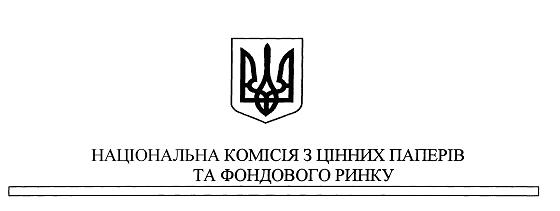 Н А К А З.  .2020				 м. Київ					№ Щодо затвердження Опису розділів та схем ХМL файлів електронної форми адміністративних даних адміністраторів недержавних пенсійних фондів, у тому числі звітності з недержавного пенсійного забезпеченняВідповідно до пункту 4 рішення Державної комісії з цінних паперів та фондового ринку від 13.05.2011 року №491 «Про затвердження відкритого формату передачі даних між Національною комісією з цінних паперів та фондового ринку та суб'єктами інформаційної взаємодії», зареєстрованого в Міністерстві юстиції України 02.06.2011 року за №658/19396 (із змінами), та з метою упорядкування складання електронної форми адміністративних даних адміністратором недержавного пенсійного фонду, у тому числі звітності з недержавного пенсійного забезпеченнявідповідно до Положення про порядок складання, подання та оприлюднення адміністратором недержавного пенсійного фонду адміністративних даних, у тому числі звітності з недержавного пенсійного забезпечення, затвердженого рішенням Національної комісії з цінних паперів та фондового ринку __.__.20__ року №___, зареєстрованого в Міністерстві юстиції України __.__.20__ року за №____/_____, (далі – Положення),Н А К А З У Ю :1. 	Затвердити Опис розділів та схем ХМL файлів електронної форми адміністративних даних адміністратором недержавного пенсійного фонду, у тому числі звітності з недержавного пенсійного забезпечення (далі – Дані).2.	Електронна форма адміністративних даних адміністратором недержавного пенсійного фонду, у тому числі звітності з недержавного пенсійного забезпечення (далі – Адміністратора) складається з файлу «Report.xml», який відповідає схемі:для Даних щодо Адміністратора:щомісячні Дані – схема «MonthAPF.xsd»;щоквартальні Дані – схема «QwartAPF.xsd»;щорічні Дані – схема «YearAPF.xsd»;для Даних щодо діяльності пенсійних фондів та їх адміністрування:щоденні Дані – схема «DayPF.xsd»;щомісячні Дані – схема «MonthPF.xsd»;щоквартальні Дані – схема «QwartPF.xsd»;щорічні Дані: – схема «YearPF.xsd».3.	Електронна форма складається з використанням Системи довідників та класифікаторів Національної комісії з цінних паперів та фондового ринку, затвердженої рішенням Комісії від 08.05.2012 № 646, зареєстрованої в Міністерстві юстиції України 25.05.2012 за № 831/21143 (із змінами та доповненнями).4.	Департаменту інформаційних технологій забезпечити оприлюднення цього наказу на веб-сайті Комісії.5.	Цей наказ є окремим документом нормативно-технічного характеру.6.	Контроль за виконанням цього наказу залишаю за собою.Голова Комісії 									Т. ХромаєвЗАТВЕРДЖЕНО наказом Голови Комісіївід __.__.2020  № __Опис розділів та схем XML файлів електронної формиадміністративних даних адміністратором недержавного пенсійного фонду, у тому числі звітності з недержавного пенсійного забезпечення1.	Загальна частинаЕлектронна форма адміністративних даних адміністраторів недержавних пенсійних фондів, у тому числі звітності з недержавного пенсійного забезпечення (далі – Даних)щодо адміністраторів недержавних пенсійних фондів(далі – Адміністраторів)та щодо діяльності пенсійних фондів та їх адміністрування складається у вигляді файлів в форматі XML – у відкритому загальнопоширеному стандарті уніфікованого представлення інформації в електронному вигляді для обміну даними між різнорідними інформаційними системами (eXtensible Markup Language, далі – XML), розробленому міжнародним консорціумом W3C (http://www.w3.org/TR/REC-xml).До Комісії файли подаються з іменем «Report.xml».Дані різних видів або за різні звітні періоди подаються в окремих файлах.У відповідності до специфікації XML, файли з даними складаються зі структурних одиниць інформації, які поділяються на елементи, атрибути, інструкції обробки та коментарі.На вміст файлів в залежності від виду даних покладаються певні правила та обмеження в частині допустимих елементів, атрибутів та їх значень. Дані правила і обмеження з урахуванням правил і обмежень специфікації XML, складають специфікації електронних форм файлів в залежності від виду даних.Структура та зміст даних кожної окремої специфікації відповідають певній окремій схемі, що виражається за допомогою схеми XSD – загальнопоширеного відкритого стандарту визначення вимог до структури та складу даних в форматі XML (далі – XSD), розробленого міжнародним консорціумом W3C (http://www.w3.org/2001/XMLSchema-instance).Дані містять у своєму складі ідентифікатор специфікації. Ідентифікатор зазначається за допомогою спеціального атрибуту «xmlns» кореневого елементу у відповідності до специфікації XML. Ідентифікатор використовується для ідентифікації відповідної схеми XSD та призначення даних.Не допускається включення до складу даних текстового вмісту у вигляді окремих структурних одиниць, передбачених специфікацією XML.Інструкції обробки та коментарі вважаються незначущою інформацією та ігноруються, крім інструкції обробки «xml», яка визначає специфікацію xml та таблицю кодування символів, використаних для подання даних.Обмеження на використання різних таблиць кодування символів та різних специфікацій XML при поданні даних не встановлюються. Проте всі використані у складі даних символи мають бути сумісними з таблицею кодування windows-1251, а використана специфікація має бути сумісна зі специфікацією XML 1.0.Дані складаються зі структурних елементів наступного призначення і за наступними принципами:кореневий елемент з іменем «root» – перший та обов’язковий елемент форми, який містить загальні для всіх специфікацій реквізити та у складі якого подається вся інша змістовна інформація;контейнери вмісту – спеціалізовані елементи, контейнери окремих змістовних частин даних  (довідок) у складі кореневого елементу, які не містять власних реквізитів і призначені для подання інформаційних рядків змістовної частини у своєму складі;інформаційні рядки – елементи з іменем  «row», що подаються у складі Контейнерів вмісту, не містять інших елементів у своєму складі і подають значення реквізитів у складі і у кількості в залежності від вимог до складу інформації окремої змістовної частини (довідки);блок даних Фінансової звітності з іменем, що починається на «Fin» («Fin*»), у складі кореневого елементу щоквартальних та річних даних суб’єкта подання. Структура та склад блоку даних встановлюються окремим документом нормативно-технічного характеру щодо структури та складу фінансової звітності і, відповідно, визначаються окремою XSD-схемою «FinRep.xsd».Кореневий елемент містить реквізити, що ідентифікують суб’єкта подання даних та звітний період, а саме:1 Заповнюється відповідно до довідника 18 «Типи фондів та інших активів, що перебувають в управлінні компанії з управління активами або торговця цінними паперами - інвестиційного керуючого інвестиційного фонду» Системи довідників та класифікаторів.Атрибути елементів входять до складу елементів за наявності в них даних. Реквізит не включається до складу інформації у разі, якщо він не містить значення.Типи даних застосовуються для формування інформації зі сприйнятним змістом для людини.У всіх випадках, коли в якості значення реквізиту подається дата, окрім дати подається також складова часу, заповнена нульовими значеннями.До елементу XML «extparts» щодо кожного документа, який є у публічному доступі і призначений для автоматичного завантаження його копії з мережі Інтернет, вкладається окремий інформаційний рядок у складі таких реквізитів:Загальна схема XSD контейнерів вмісту «apf-components-pic.xsd», які можуть включатися до даних, наведена в Додатку _.2.	Дані Адміністраторів.2.1	ЩомісячніДані Адміністраторів.При поданні щомісячних Даних Адміністраторів, ідентифікатор специфікації має значення:«http://nssmc.gov.ua/Schem/MonthAPF»Схема XSD щомісячних Даних Адміністраторів «MonthAPF.xsd» наведена в Додатку 1.До щомісячних Даних Адміністраторіввключаються такі елементи XML – контейнери вмісту:2.1.1	Титульний аркуш.Інформаційні рядки вкладаються до елементу XML «DTSTITUL» та містять реквізити:2.1.2	Довідка щодо недержавних пенсійних фондів, адміністрування яких здійснює Адміністратор.Інформація заповнюються щодо кожного пенсійного фонду, адміністрування яких здійснює Адміністратор, окремоІнформаційні рядки вкладаються до елементу XML «DTSFONDS» та містять реквізити:1 Заповнюється відповідно до довідника 18 «Типи фондів та інших активів, що перебувають в управлінні компанії з управління активами або торговця цінними паперами - інвестиційного керуючого інвестиційного фонду» Системи довідників та класифікаторів.2.1.3	Довідка про відповідність розміру статутного та власного капіталу вимогам законодавства.Інформаційні рядки вкладаються до елементу XML «DTSSTATCAP» та містять реквізити:1 Заповнюється у разі зменшення розміру власного капіталу Адміністратора.2.1.4	Довідка про розрахунок нормативу достатності власних коштів.Інформаційні рядки вкладаються до елементу XML «DTSFNRATIO» та містять реквізити:1Зазначається у відсотках, з округленням до чотирьох знаків після коми.2.1.5	Довідка про розрахунок коефіцієнта покриття операційного ризику.Інформаційні рядки вкладаються до елементу XML «DTSOPERRISK» та містять реквізити:1Зазначається у відсотках, з округленням до чотирьох знаків після коми.2.2	Щоквартальні Дані Адміністраторів.При поданні щоквартальних Даних Адміністраторів,ідентифікатор специфікації має значення:«http://nssmc.gov.ua/Schem/QwartAPF»Схема XSD щоквартальних Даних Адміністраторів «QwartAPF.xsd» наведена в Додатку 2.До щоквартальних Даних Адміністраторів,включаються такі елементи XML – контейнери вмісту:Інформаційні рядки що вкладаються до елементівXML «DTSTITUL»«DTSFONDS», «DTSSTATCAP», «DTSFNRATIO» та «DTSOPERRISK» та їх реквізити наведено в пунктах 2.1.1 – 2.1.5 цього опису.2.2.1	Фінансова звітністьБлок даних фінансової звітності для суб’єктів подання даних у складі щоквартальних Даних для проміжної фінансової звітності.Cтруктура та склад блоку встановлюються окремим документом нормативно-технічного характеру щодо структури та складу фінансової звітності та визначаються окремою XSD-схемою «FinRep.xsd».2.3	Річні Дані Адміністраторів.При поданні щорічних Даних Адміністраторів,ідентифікатор специфікації має значення:«http://nssmc.gov.ua/Schem/YearAPF»Схема XSD щорічних Даних Адміністраторів«YearAPF.xsd» наведена в Додатку 3.До щорічних Даних Адміністраторіввключаються такі елементи XML – контейнери вмісту:Інформаційні рядки що вкладаються до елементівXML «DTSTITUL»«DTSFONDS», «DTSSTATCAP», «DTSFNRATIO» та «DTSOPERRISK» та їх реквізити наведено в пунктах 2.1.1 – 2.1.5 цього опису.2.3.1	Відомості про аудиторський звіт.Інформаційні рядки вкладаються до елементу XML «DTSAUDITINFO» та містять реквізити:2.3.2	Фінансова звітністьБлок даних фінансової звітності суб’єктів подання даних для річної фінансової звітності.Cтруктура та склад блоку встановлюються окремим документом нормативно-технічного характеру щодо структури та складу фінансової звітності та визначаються окремою XSD-схемою «FinRep.xsd».3.	Дані щодо діяльності пенсійних фондів.3.1	ЩоденніДані щодо діяльності пенсійних фондів.При поданні щоденних Даних щодо діяльності пенсійних фондів, ідентифікатор специфікації має значення:«http://nssmc.gov.ua/Schem/DayPF»Схема XSD щоденних Даних щодо діяльності пенсійних фондів «DayPF.xsd» наведена в Додатку 4.До щоденних Даних щодо діяльності пенсійних фондіввключаються такі елементи XML – контейнери вмісту:3.1.1	Довідка про склад, структуру та чисту вартість активів пенсійного фонду(загальна інформація).Інформаційні рядки вкладаються до елементу XML «DTSASSETS» та містять реквізити:3.1.2	Довідка про склад, структуру та чисту вартість активів пенсійного фонду:Перелік інвестицій у цінні папери.Інформація заповнюється за кожним випуском цінних паперів (об’єктом інвестування – неемісійним(и) цінним(и) папером(ами)) окремо.Інформаційні рядки вкладаються до елементу XML «DTSSECURITIES» та містять реквізити:1 Заповнюється відповідно до Довідника 6 «Класифікація фінансових інструментів за підгрупами» Системи довідників та класифікаторів.2 Заповнюються відповідно до Довідника 45 «Класифікація країн світу» Системи довідників та класифікаторів.3.1.3	Довідка про склад, структуру та чисту вартість активів пенсійного фонду:Перелік інвестицій в об’єкти нерухомого майна.Інформаційні рядки вкладаються до елементу XML «DTSREALESTATE» та містять реквізити:1 Заповнюється відповідно до Довідника 44 "Перелік та коди територій (областей) України"Системи довідників та класифікаторів.3.1.4	Довідка про склад, структуру та чисту вартість активів пенсійного фонду:Кошти на поточному та/або депозитному рахунках у банках.Інформація заповнюються щодо кожного рахунку окремо.Інформаційні рядки вкладаються до елементу XML «DTSBACCOUNT» та містять реквізити:1 Заповнюється відповідно до довідника 46 «Перелік та коди валют» Системи довідників та класифікаторів.3.1.5	Довідка про склад, структуру та чисту вартість активів пенсійного фонду:Перелік інвестицій у банківські метали.Інформація заповнюється за кожним банком та видом банківського металу окремо.Інформаційні рядки вкладаються до елементу XML «DTSBMETAL» та містять реквізити:3.1.6	Довідка про склад, структуру та чисту вартість активів пенсійного фонду:Перелік інших інвестицій.Інформація заповнюється за кожним об’єктом інвестування окремо.Інформаційні рядки вкладаються до елементу XML «DTSIOTHER» та містять реквізити:1 Заповнюється відповідно до Довідника 44 "Перелік та коди територій (областей) України" Системи довідників та класифікаторів.3.1.7	Довідка про склад, структуру та чисту вартість активів пенсійного фонду:Дебіторська заборгованість.Інформація заповнюється за кожним предметом дебіторської заборгованості окремо.Інформаційні рядки вкладаються до елементу XML «DTSRECEIVBLS» та містять реквізити:1 Заповнюється відповідно до довідника 20 «Предмет дебіторської заборгованості» Системи довідників та класифікаторів.3.2	ЩомісячніДані щодо діяльності пенсійних фондів.Подання щомісячних Даних щодо діяльності пенсійних фондів здійснюється шляхом подання щоденних Даних за останній день звітного місяця, складених відповідно до вимог, визначених в підпунктах 3.1.1-3.1.7 цього Опису, та інших Даних щодо щомісячної інформації, визначених в цьому пункті.При поданні щомісячних Даних щодо діяльності пенсійних фондів,в частині щомісячної інформації крім щоденних Даних за останній звітний день місяця, ідентифікатор специфікації має значення:«http://nssmc.gov.ua/Schem/MonthPF»Схема XSD щомісячних Даних щодо діяльності пенсійних фондів,крім щоденних Даних за останній звітний день місяця, «MonthPF.xsd» наведена в Додатку 5.До щомісячних Даних щодо діяльності пенсійних фондів,крім щоденних Даних за останній звітний день місяця,включаються такі елементи XML – контейнери вмісту:Інформаційні рядки що вкладаються до елементівXML «DTSASSETS»«DTSSECURITIES», «DTSREALESTATE», «DTSBACCOUNT», «DTSBMETAL», «DTSIOTHER» та «DTSRECEIVBLS» та їх реквізити наведено в пунктах 3.1.1 – 3.1.7 цього опису.3.2.1	Довідка про пенсійний фонд (загальна інформація).Інформаційні рядки вкладаються до елементу XML «DTSFUNDINF» та містять реквізити:1 Заповнюється відповідно до довідника 45 «Класифікація країн світу» Системи довідників та класифікаторів.3.2.2	Довідка про пенсійний фонд:Інформація про склад ради пенсійного фонду.Інформація заповнюється щодо Голови та кожного члена ради пенсійного фонду окремо.Інформаційні рядки вкладаються до елементу XML «DTSRADA» та містять реквізити:3.2.3	Довідка про пенсійний фонд:Інформація про юридичних осіб, з якими рада пенсійного фонду уклала договори.Інформація заповнюється щодо кожної юридичної особи, з якою рада пенсійного фонду уклала договір, окремо.Інформаційні рядки вкладаються до елементу XML «DTSDOGUROS» та містять реквізити:1 Щодо професійних учасників фондового ринку не заповнюється.3.2.4	Довідка про пенсійний фонд:Інформація про пов’язаних осіб пенсійного фонду – засновників пенсійного фонду.Інформація заповнюється щодо кожного засновника пенсійного фонду окремо.Інформаційні рядки вкладаються до елементу XML «DTSZASN» та містять реквізити:1Реєстраційний номер облікової картки платника податків або серія (за наявності) та номер паспорта (для фізичних осіб, які через свої релігійні переконання відмовляються від прийняття реєстраційного номера облікової картки платника податків та повідомили про це відповідний орган державної податкової служби і мають відмітку у паспорті).3.2.5	Довідка про пенсійний фонд:Інформація про юридичних осіб, в яких пов’язані особи пенсійного фонду беруть участь.Інформація заповнюється щодо кожної пов’язаної особи пенсійного фонду (засновника, Голови та члена ради пенсійного фонду) та юридичних осіб, в яких ці пов’язані особи мають істотну участь участь, окремо.Інформаційні рядки вкладаються до елементу XML «DTSURPART» та містять реквізити:1 Реєстраційний номер облікової картки платника податків або серія (за наявності) та номер паспорта (для фізичних осіб, які через свої релігійні переконання відмовляються від прийняття реєстраційного номера облікової картки платника податків та повідомили про це відповідний орган державної податкової служби і мають відмітку у паспорті).3.2.6	Довідка про пенсійний фонд:Інформація про пов’язаних осіб, які здійснюють контроль за пов’язаними особами (юридичними особами) пенсійного фонду.Інформація заповнюється  щодо кожної юридичної особи – засновника пенсійного фонду та всіх осіб, які здійснюють контроль за цими засновниками, окремо.Інформаційні рядки вкладаються до елементу XML «DTSCONTROL» та містять реквізити:1 Реєстраційний номер облікової картки платника податків або серія (за наявності) та номер паспорта (для фізичних осіб, які через свої релігійні переконання відмовляються від прийняття реєстраційного номера облікової картки платника податків та повідомили про це відповідний орган державної податкової служби і мають відмітку у паспорті).3.2.7	Довідка про зміну чистої вартості пенсійних активів пенсійного фонду.Інформаційні рядки вкладаються до елементу XML «DTSASSETVCHNG» та містять реквізити:3.3	Щоквартальні Дані щодо діяльності пенсійних фондів.При поданні щоквартальних Даних щодо діяльності пенсійних фондів,ідентифікатор специфікації має значення:«http://nssmc.gov.ua/Schem/QwartPF»Схема XSD щоквартальних Даних щодо діяльності пенсійних фондів,«QwartPF.xsd» наведена в Додатку 6.До щоквартальних Даних щодо діяльності пенсійних фондів,включаються такі елементи XML – контейнери вмісту:Інформаційні рядки що вкладаються до елементівXML «DTSASSETS», «DTSSECURITIES», «DTSREALESTATE», «DTSBACCOUNT», «DTSBMETAL», «DTSIOTHER» та «DTSRECEIVBLS» та їх реквізити наведено в пунктах 3.1.1 – 3.1.7 цього опису.Інформаційні рядки що вкладаються до елементівXML «DTSFUNDINF», «DTSRADA», «DTSDOGUROS», «DTSZASN», «DTSURPART», «DTSCONTROL» та «DTSASSETVCHNG» та їх реквізити наведено в пунктах 3.2.1 – 3.2.7 цього опису.3.3.1	Довідка про персоніфікований облік учасників пенсійного фонду.Інформаційні рядки вкладаються до елементу XML «DTSPOFLVS» та містять реквізити:1Інформація про учасника, за рахунок пенсійних коштів якого у разі його смерті було здійснено виплату спадкоємцям, заноситься до цього рядка  тільки один раз.2У разі якщо на користь учасника пенсійного фонду укладено більше ніж один пенсійний контракт, дані про такого учасника до цього рядка та рядків p14 і p18 тільки один раз, якщо хоча б один із укладених на його користь контрактів є діючим.3 Дані про кількість учасників пенсійного фонду заносяться до цього рядка та рядків p18- p20 з урахуванням кількості учасників, які вибули у звітному періоді.4 Дані про кількість укладених пенсійних контрактів заносяться до цього рядка та рядків p40 - p47 з урахуванням кількості контрактів, які були розірвані у звітному періоді.5 Дані про кількість вкладників заносяться до цього рядка з урахуванням кількості вкладників, які вибули у звітному періоді.6 Дані про кількість укладених (діючих) на користь учасників пенсійного фонду договорів страхування ризику настання інвалідності або смерті заносяться до цього рядка з урахуванням кількості договорів, які були розірвані у звітному періоді.7 Дані про кількість учасників, пенсійного фонду, на користь яких укладені договори страхування ризику настання інвалідності або смерті, заносяться до цього рядка з урахуванням кількості учасників, які вибули у звітному періоді.8Якщо періодичність сплати пенсійних внесків більша, ніж звітний період, прострочена заборгованість за такими учасниками пенсійного фонду відображається починаючи з того звітного періоду, у якому виникла така заборгованість3.3.2	Довідка про результати діяльності корпоративних і професійних пенсійних фондів.Інформація заповнюється тільки для корпоративних та професійних недержавних пенсійних фондів, адміністрування яких здійснює Адміністратор, щодо кожного вкладника пенсійного фонду (роботодавця – платника, засновника – юридичної особи та фізичної особи - підприємця) окремо. У разі укладення одним роботодавцем-платником кількох пенсійних контрактів на користь одного учасника дані про такого учасника заносяться один разІнформаційні рядки вкладаються до елементу XML «DTSFREZALT» та містять реквізити:1Реєстраційний номер облікової картки платника податків або серія (за наявності) та номер паспорта (для фізичних осіб, які через свої релігійні переконання відмовляються від прийняття реєстраційного номера облікової картки платника податків та повідомили про це відповідний орган державної податкової служби і мають відмітку у паспорті).2Значення рядка p15 може не дорівнювати сумі значень рядківp16, p17 і p18, якщо учасник вибуває з недержавного пенсійного фонду внаслідок передання коштів одночасно до кількох фінансових установ. Інформація про такого учасника заноситься одночасно до відповідних рядків p16, p17 та/або p18 залежно від того, до яких фінансових установ було переведено кошти учасника.3.3.3	Довідка про учасників недержавного пенсійного фонду за віковою категорією.Інформаційні рядки вкладаються до елементу XML «DTSAGEFLVS» та містять реквізити:3.3.4	Фінансова звітністьБлок даних фінансової звітності для суб’єктів подання даних у складі щоквартальних Даних для проміжної фінансової звітності.Cтруктура та склад блоку встановлюються окремим документом нормативно-технічного характеру щодо структури та складу фінансової звітності та визначаються окремою XSD-схемою «FinRep.xsd».3.4	Щорічні Дані щодо діяльності пенсійних фондів.Подання щорічних Даних щодо діяльності пенсійних фондів здійснюється шляхом подання щоквартальних Даних за останній квартал звітного року, складених відповідно до вимог, визначених в пункті 3.3 цього Опису, та інших Даних щодо щорічної інформації, визначених в цьому пункті.При поданні щорічних Даних щодо діяльності пенсійних фондів, крім щоквартальних Даних за останній квартал звітного року,ідентифікатор специфікації має значення:«http://nssmc.gov.ua/Schem/YearPF»Схема XSD щорічних Даних щодо діяльності пенсійних фондів,крім щоквартальних Даних за останній квартал звітного року,«YearPF.xsd» наведена в Додатку 7.До щорічних Даних щодо діяльності пенсійних фондів, крім щоквартальних Даних за останній квартал звітного року,включаються такі елементи XML – контейнери вмісту:Інформаційні рядки що вкладаються до елементу XML «DTSAUDITINFO» та їх реквізити наведено в пункті 2.3.1 цього опису.Інформаційні рядки що вкладаються до елементівXML «DTSASSETS», «DTSSECURITIES», «DTSREALESTATE», «DTSBACCOUNT», «DTSBMETAL», «DTSIOTHER» та «DTSRECEIVBLS» та їх реквізити наведено в пунктах 3.1.1 – 3.1.7 цього опису.Інформаційні рядки що вкладаються до елементівXML «DTSFUNDINF», «DTSRADA», «DTSDOGUROS», «DTSZASN», «DTSURPART», «DTSCONTROL» та «DTSASSETVCHNG» та їх реквізити наведено в пунктах 3.2.1 – 3.2.7 цього опису.Інформаційні рядки що вкладаються до елементівXML ««DTSPOFLVS», «DTSFREZALT» та «DTSAGEFLVS» та їх реквізити наведено в пунктах 3.3.1 – 3.3.3 цього опису.3.4.1	Фінансова звітністьБлок даних фінансової звітності суб’єктів подання даних для річної фінансової звітності.Cтруктура та склад блоку встановлюються окремим документом нормативно-технічного характеру щодо структури та складу фінансової звітності та визначаються окремою XSD-схемою «FinRep.xsd».Директор департаментуінформаційних технологій							А. ЗаїкаДодаток 1. Схема XSDЩомісячні Дані Адміністраторів«MonthAPF.xsd».Додаток 2. Схема XSDЩоквартальні Дані Адміністраторів«QwartAPF.xsd».Додаток 3. Схема XSDЩорічні Дані Адміністраторів«YearAPF.xsd».Додаток 4. Схема XSDЩоденні Дані щодо діяльності пенсійних фондів«DayPF.xsd».Додаток 5. Схема XSDЩомісячні Дані щодо діяльності пенсійних фондів«MonthPF.xsd».Додаток 6. Схема XSDЩоквартальні Дані щодо діяльності пенсійних фондів«QwartPF.xsd».Додаток 7. Схема XSDЩорічні Дані щодо діяльності пенсійних фондів«YearPF.xsd».Додаток 8. Схема XSD«apf-components-pic.xsd»Загальна схема контейнерів вмісту, які можуть включатися до даних.з/пАтрибут XMLПризначенняD_EDRPOUІдентифікаційний код за ЄДРПОУ суб’єкта подання даних АдміністратораD_NAMEНайменування суб’єкта подання даних АдміністратораSTDДата початку звітного періодуFIDДата закінчення звітного періодуNREGОзнака нерегулярних даних: «True» для нерегулярних даних; «False» для регулярних данихTTYPEКод виду даних: «040» для даних суб’єкта розкриття (Адміністратора); «041» для даних щодо діяльності пенсійних фондів та їх адмініструванняZVTYPВид Даних: 4 – щоденні; 3– щомісячні; 2 – щоквартальні; 1 – щорічніF_NAMEНайменування недержавного пенсійного фонду при поданні даних щодо діяльності пенсійних фондів та їх адмініструванняF_EDRPOUКод недержавного пенсійного фонду за ЄДРПОУ при поданні даних про недержавний пенсійний фондF_TYPEВид недержавного пенсійного фонду при поданні даних про недержавний пенсійний фонд1№ з/пАтрибутXMLПризначенняNNНомер документа в переліку за порядкомURLПовна адреса файлу, за якою може бути здійснене вільне і пряме завантаження його копій засобами автоматизації (без необхідності попередньої реєстрації, введення кодів, інших додаткових дій на забезпечення завантаження), в форматі універсального покажчика місцезнаходження Universal Resource Locator (URL-адреса)FILENAMEІм’я файлу (включаючи розширення в імені файлу, яке має відповідати його типу/формату)FILESIZEТочний розмір файлудля забезпечення можливості автоматичного контролю точності копіювання вмістуCRC32Контрольна сума файлу для забезпечення можливості автоматичного контролю точності копіювання вмісту (ціле число в шістнадцятковому вираженні, доповнене нулями зліва до восьми знаків, яке розраховується та перевіряється відповідно до алгоритму CRC32 IEEE 802.3, сумісному з форматом ZIP)OPYSПримітки (опис документа)№ з/пЕлемент XMLПризначенняDTSTITULТитульний аркушDTSFONDSДовідка щодо недержавних пенсійних фондів, адміністрування яких здійснює АдміністраторDTSSTATCAPДовідка про відповідність розміру статутного та власного капіталу вимогам законодавстваDTSFNRATIOДовідка про розрахунок нормативу достатності власних коштівDTSOPERRISKДовідка про розрахунок коефіцієнта покриття операційного ризику№ з/пЕлемент XMLПризначенняTOWNДані Адміністратора: місцезнаходження (населений пункт)STREETДані Адміністратора: місцезнаходження(вулиця, будинок)K_POSДані Адміністратора: посада керівникаK_PIBДані Адміністратора: прізвище, ім'я, по батькові (за наявності) керівникаA_AUTHPERSДані Адміністратора: посада уповноваженої особи, що діє від імені керівникаA_CPIBДані Адміністратора: прізвище, ім'я, по батькові (за наявності) контактної особи з питань складання звітностіA_CTELДані Адміністратора: міжміський код, телефон контактної особи з питань складання звітностіA_CFAXДані Адміністратора: міжміський код, факс контактної особи з питань складання звітностіA_EMAILДані Адміністратора: е-mail контактної особи з питань складання ДанихA_SITEДані Адміністратора: реквізити вебсайту АдміністратораWEB_PAGEДані Адміністратора: реквізити вебсторінки вебсайту, на якій оприлюднено річну фінансову звітність та копіюаудиторськогозвітупроаудитфінансовоїзвітностіАдміністратраQPFКількість пенсійних фондів, адміністрування яких здійснює АдміністраторPRIMПримітки№ з/пЕлемент XMLПризначенняF_EDRPOUДані пенсійного фонду: код за ЄДРПОУF_NAMEДані пенсійного фонду: повне найменуванняF_TYPEДані пенсійного фонду: вид1F_REGDATEДані пенсійного фонду: дата реєстрації фондуF_DDATEДані пенсійного фонду: дата укладання договоруQCUAКількість  осіб, які здійснюють управління активами фонду на підставі відповідної ліцензії на провадження такої діяльностіQ_AMCOMPANYВартість активів фонду, грн PRIMПримітки№ з/пЕлемент XMLПризначенняVLCAPДані Адміністратора: розмір власного капіталу, грн.STCAPДані Адміністратора: розмір статутного капіталу, грн.MSGDATEДата надання Адміністратором до Комісії повідомлення про зменшення визначеного законодавством розміру його власного капіталу1PRIMПримітки№ з/пЕлемент XMLПризначенняRDATEДата, станом, на яку здійснено розрахунок нормативуFNRATEНорматив достатності власних коштів-1p07Розмір власних коштів, грнp08Розмір капіталу першого рівня, грнp09Розмір капіталу другого рівня, грнp10Зареєстрований статутний капітал, грнp11Резервний капітал, грнp12Додатковий капітал, грнp13Нерозподілений прибуток на початок звітного року, грнp14Прибуток поточного року (якщо фінансовим результатом є прибуток) у разі підтвердження його розміру аудитором (аудиторською фірмою) відповідно до Міжнародних стандартів аудиту (грн)p15Неоплачений статутний капітал, грнp16Вилучений статутний капітал, грнp17Прострочена понад 30 днів дебіторська заборгованість, грнp18Довгострокова дебіторська заборгованість, в тому числі пролонгована, термін сплати якої не настав, грнp19Короткострокова дебіторська заборгованість, сумарний строк пролонгації якої перевищує 30 днів та термін сплати якої не настав, грнp20Нематеріальні активи за залишковою вартістю, грнp21Капітальні вкладення у нематеріальні активи, грнp22Прибуток на початок звітного року, що був розподілений у звітному році, грнp23Непокритий збиток на початок звітного року, грнp24Збитки поточного року (якщо фінансовим результатом є збиток), грнp25Фінансові інвестиції у статутний капітал підприємств (крім приватних акціонерних товариств, акції яких перебувають у біржовому списку фондової біржі, публічних акціонерних товариств та фінансових установ) у разі, якщо загальна сума таких інвестицій перевищує 15 % статутного капіталу установи, у розмірі такого перевищення, грнp26Фінансові інвестиції у статутний капітал фінансових установ та пайові інвестиційні фонди у розмірі 10 і більше відсотків їх статутного капіталу (загальної номінальної вартості зареєстрованого випуску інвестиційних сертифікатів пайового інвестиційного фонду), грнp27Балансова вартість цінних паперів, заборона щодо торгівлі якими на фондових біржах не встановлена законодавством України (крім акцій приватних акціонерних товариств, які відповідно до законодавства України можуть перебувати у біржовому списку фондової біржі), рішеннями Комісії або рішеннями суду, що не перебувають в біржовому списку принаймні однієї з фондових бірж, крім цінних паперів, емітованих або виданих центральними органами виконавчої влади, місцевими органами виконавчої влади, Національним банком України та Державною іпотечною установою, цінних паперів, емітованих (випущених) іноземною державою або відповідним державним органом іноземної держави, яка має міжнародний кредитний рейтинг не нижче інвестиційного рівня за класифікацією міжнародного рейтингового агентства, яке включене до переліку міжнародних рейтингових агентств, визнаних Комісією, а також цінних паперів міжнародних фінансових організацій та цінних паперів іноземного емітента, допущених до торгівлі принаймні на одній з іноземних фондових бірж, що входять до переліку, затвердженого Комісією, грнp28Балансова вартість цінних паперів, торгівля якими на фондових біржах заборонена законодавством України (крім акцій приватних акціонерних товариств, які відповідно до законодавства України не можуть перебувати у біржовому списку фондової біржі, та векселів), рішеннями Комісії або рішеннями суду, а також цінних паперів, щодо яких зупинено внесення змін до системи депозитарного обліку цінних паперів або обіг яких зупинено на підставі рішення суду, рішення Комісії або постанови уповноваженої особи Комісії про накладання санкції за правопорушення на ринку цінних паперів (грн)p29Гудвіл, грнp30Векселі придбані та одержані, якщо цінні папери векселедавця не перебувають у біржовому реєстрі принаймні однієї з фондових бірж, та векселі, видані фізичними особами, грнp31Відстрочені податкові активи, грнp32Витрати майбутніх періодів, грнp33Внески до незареєстрованого статутного капіталу, грнp34Капітал у дооцінках, грнp35Розмір фіксованих накладних витрат, грнp36Загальні корпоративні витрати (організаційні витрати, витрати на проведення річних та інших зборів органів управління, представницькі витрати тощо), грнp37Витрати на утримання адміністративно-управлінського персоналу, грнp38Витрати на службові відрядження, грнp39Витрати на утримання основних засобів, інших матеріальних необоротних активів загальногосподарського призначення (оренда, амортизація, ремонт, страхування майна, комунальні послуги), грнp40Витрати на оплату послуг зв’язку, грнp41Винагороди за консультаційні послуги, грнp42Винагороди за інформаційні послуги, грнp43Винагороди за аудиторські послуги, грнp44Винагороди за інші послуги, грнp45Плата за розрахунково-касове обслуговування та інші послуги банків, грнp46Витрати на охорону приміщень, грнPRIMПримітки№ з/пЕлемент XMLПризначенняRDATEДата, станом на яку здійснено розрахунок коефіцієнтаORRATEКоефіцієнт покриття операційного ризику-1OWNFINРозмір власних коштів, грнORRATEVALВеличина операційного ризику-1NINC_1Величина нетто-доходу за 1-й рік, грнNINC_2Величина нетто-доходу за 2-й рік, грнNINC_3Величина нетто-доходу за 3-й рік, грнNINCOEFСереднє значення позитивного нетто-доходу, грнPRIMПримітки№ з/пЕлемент XMLПризначенняDTSTITULТитульний аркушDTSFONDSДовідка щодо недержавних пенсійних фондів, адміністрування яких здійснює АдміністраторDTSSTATCAPДовідка про відповідність розміру статутного та власного капіталу вимогам законодавстваDTSFNRATIOДовідка про розрахунок нормативу достатності власних коштівDTSOPERRISKДовідка про розрахунок коефіцієнта покриття операційного ризикуFin*Фінансова звітність№ з/пЕлемент XMLПризначенняDTSTITULТитульний аркушDTSFONDSДовідка щодо недержавних пенсійних фондів, адміністрування яких здійснює АдміністраторDTSSTATCAPДовідка про відповідність розміру статутного та власного капіталу вимогам законодавстваDTSFNRATIOДовідка про розрахунок нормативу достатності власних коштівDTSOPERRISKДовідка про розрахунок коефіцієнта покриття операційного ризикуDTSAUDITINFOВідомості про аудиторський звітFin*Фінансова звітність№ з/пЕлемент XMLПризначенняNAMEAUDДанісуб’єктааудиторськоїдіяльності: найменуванняEDRPOUAUDДанісуб’єктааудиторськоїдіяльності: ідентифікаційнийкодюридичноїособиMSZNAUDДанісуб’єктааудиторськоїдіяльності: місцезнаходженняNUM_SVНомер реєстрації у Реєстрі аудиторів та суб’єктів аудиторської діяльностіAUDREGRРозділ Реєстру аудиторів та суб’єктів аудиторської діяльності (3 – суб’єкти аудиторської діяльності, які мають право проводити обов’язковий аудит фінансової звітності, 4 – суб’єкти аудиторської діяльності, які мають право проводити обов’язковий аудит фінансової звітності підприємств, що становлять суспільний інтерес)AUD_REPFIDЗвітний період, за який проведений аудит фінансової звітності – зазначається остання дата періодуAUD_REPSTDЗвітний період, за який проведений аудит фінансової звітності – зазначається перша дата періодуAUD_OPINДумка аудитора (01 – немодифікована, 02 – із застереженням, 03 – негативна,  04 – відмова від висловлення думки)AUD_ISEXPLНаявність пояснювального параграфа: 01 – наявний, 02 – відсутнійAUD_SVCNMНомер та дата договору на проведення аудиту: НомерAUD_SVCDTНомер та дата договору на проведення аудиту: ДатаAUD_BEGДата початку та дата закінчення аудиту: Дата початкуAUD_ENDДата початку та дата закінчення аудиту: Дата закінченняAUD_DATEДата аудиторського звітуAUD_FEEРозмір винагороди за проведення аудиту річної фінансової звітності№ з/пЕлемент XMLПризначенняDTSASSETSДовідка про склад, структуру та чисту вартість активів пенсійного фонду (загальна інформація)DTSSECURITIESПерелік інвестицій у цінні папериDTSREALESTATEПерелік інвестицій в об’єкти нерухомого майнаDTSBACCOUNTКошти на поточному та/або депозитному рахунках у банкахDTSBMETALПерелік інвестицій у банківські металиDTSIOTHERПерелік інших інвестиційDTSRECEIVBLSДебіторська заборгованість№ з/пЕлемент XMLПризначенняTOTALВартість активів пенсійного фонду, усього, грнSECURITIESВартість інвестицій в цінні папери, грнBACCOUNTСума коштів на поточному та/або депозитному рахунку у банках, грнREALESTATEВартість інвестицій в об'єкти нерухомого майна, грнBMETALВартість інвестицій в банківські метали, грнIOTHERВартість інших інвестицій, грнRECEIVBLSВартість дебіторської заборгованості, грнLIABILITIESСума зобов’язань пенсійного фонду, усього, грнNPDEPOSITСума неперсоніфікованих внесків, грнERRTRANSFERСума заборгованості з перерахування помилково сплачених коштів, грнOTHERFNDMNYСума заборгованості з перерахування пенсійних коштів до іншої установи (іншого пенсійного фонду, страховика, банку), грнPENSIONTPAYСума заборгованості за нарахованими, але не здійсненими пенсійними виплатами (за договорами виплати пенсії на визначений строк або нарахованими одноразовими пенсійними виплатами учасникам (спадкоємцям учасників)), грнADMCOSTСума заборгованості з витрат на оплату послуг з адміністрування недержавного пенсійного фонду, грнMNGCOSTСума заборгованості з винагороди за надання послуг з управління активами недержавного пенсійного фонду, грнDEPCOSTСума заборгованості з оплати послуг зберігача, грнAUDCOSTСума заборгованості з оплати послуг з проведення планових аудиторських перевірок недержавного пенсійного фонду, грнOPERCOSTСума заборгованості з оплати послуг, пов’язаних із здійсненням операцій з пенсійними активами, які надаються третіми особами, грнACCNTCOSTСума заборгованості з витрат на ведення обліку та перереєстрацію прав власності на нерухомість, грнOTHSERVCOSTСума заборгованості з оплати інших послуг, надання яких передбачено чинним законодавством з недержавного пенсійного забезпечення, грнBUYCOSTСума заборгованості щодо придбання (продажу) активів та розрахунків з продавцями за отримані, але не сплачені недержавним пенсійним фондом активи, грнOTHLIABCOSTСума інших зобов’язань пенсійного  фонду, грнCHASSETSЧиста вартість активів пенсійного фонду, грнQASSETSUNITКількість одиниць  пенсійних активів, од.UNITCOSTЧиста  вартість одиниці  пенсійних активів, грн№ з/пЕлемент XMLПризначенняCPTYPEВид цінного папера1DEALDATEДата придбання цінного папераEMEDRPOUКод за ЄДРПОУ емітента - резидента / ідентифікаційний код з торговельного, судового або банківського реєстру країни, де офіційно зареєстрований емітент - нерезидентEMLEIІдентифікаційний номер за міжнародним ідентифікатором юридичних осіб (код LEI) емітента (за наявності)EMNAMEНайменування емітентаCOUNTRYКод країни2ISINМіжнародний ідентифікаційний номер цінного папераREITINGРейтингова оцінка цінного папера емітентаREITAGENCYНайменування кредитного агентства, яким присвоєно рейтингову оцінку цінних паперів емітентаQPAPERIVКількість цінних паперів, шт.NOMINALCPНомінальна вартість одного цінного папера, грнNOMINALTOTЗагальна номінальна вартість цінних паперів, грнVALUEONECPВартість придбання одного цінного папера, грнVALUETOTALЗагальна вартість придбаних цінних паперів, грнASSETSPARTЧастка у загальній балансовій вартості активів НПФ (%)BIRGNAMEНайменування організатора торгівлі, біржовий курс якого взято до розрахункуEMISPARTЧастка від загального обсягу випуску цінних паперів або статутного капіталу емітента (для емісійних цінних паперів) (%)REPAYDATEДата погашення цінного папера (для боргових строкових цінних паперів)№ з/пЕлемент XMLПризначенняOBJNAMEНайменування об’єкта нерухомого майна REGIONМісцезнаходження об'єкта будівництва, область1TOWNМісцезнаходження об'єкта будівництва, населений пунктSTREETМісцезнаходження об'єкта будівництва, вулиця, будинокPURCHDATEДата придбання об’єкта нерухомостіPURCHCOSTВартість придбання TOTALCOSTЗагальна вартість (грн)ASSETSPARTЧастка у загальній балансовій вартості активів НПФ(%)№ з/пЕлемент XMLПризначенняACCTYPEВид рахунку: 01 - поточний; 02 - депозитний; 31 – поточний без поширення вимог щодо структури активів; 32 – депозитний без поширення вимог щодо структури активівMONEYUAHСума коштів у гривняхMONEYCURRСума коштів в іноземній валютіCURRНазва валюти1B_NAMEНайменування банкуB_EDRPOUКод за ЄДРПОУ банкуMFOМФО банкуINTRSTUAHДохід за депозитним рахунком (вклади у гривнях) (%)INTERESTДохід за депозитним рахунком (вклади в іноземній валюті) (%)DEPSTDДата початку зберіганняDEPFIDДата закінчення зберіганняASSETSPARTЧастка у загальній балансовій вартості активів (%)№ з/пЕлемент XMLПризначенняB_NAMEНайменування банкуMFOМФО банкуB_EDRPOUКод за ЄДРПОУ банкуMETALTYPEВид банківського металуQMETALКількість банківського металу (унцій)NBURATEОфіційний (обліковий) курс Національного банку України на банківський металPURCHDATEДата придбанняPURCHCOSTВартість придбання INCOMEДохід за депозитним рахунком, грнCRNTCOSTЗагальна вартість, грнASSETSPARTЧастка у загальній балансовій вартості активів, %№ з/пЕлемент XMLПризначенняINVTYPEПредмет інвестицій: 01 - корпоративні права (крім цінних паперів); 02 - незавершене будівництво; 03 - торгові знаки; 04 - інше відповідно до умов договоруINVOBJОб'єкт інвестування O_EDRPOUКод за ЄДРПОУ об’єкта інвестування (у разі наявності)REGIONМісцезнаходження об'єкта будівництва, область1TOWNМісцезнаходження об'єкта будівництва, населений пунктSTREETМісцезнаходження об'єкта будівництва, вулиця, будинокPURCHDATEДата придбанняPURCHCOSTВартість придбання CRNTCOSTЗагальна вартість, грнASSETSPARTЧастка у загальній балансовій вартості активів, %STATPARTЧастка у статутному капіталі юридичної особи (у разі наявності)PRIMПримітки№ з/пЕлемент XMLПризначенняD_EDRPOUКод за ЄДРПОУ дебітораD_NAMEНайменування дебітораD_OBJECTПредмет заборгованості1D_BASEПідстави виникнення заборгованостіSCRMNTРозмір забезпечення (у разі наявності)DSTDДата виникнення дебіторської заборгованостіDFIDПланова дата погашення дебіторської заборгованостіCURRVALВартість (грн)ASSETSPARTЧастка у загальній балансовій вартості активів (%)№ з/пЕлемент XMLПризначенняDTSASSETSДовідка про склад, структуру та чисту вартість активів пенсійного фонду (загальна інформація)DTSSECURITIESПерелік інвестицій у цінні папериDTSREALESTATEПерелік інвестицій в об’єкти нерухомого майнаDTSBACCOUNTКошти на поточному та/або депозитному рахунках у банкахDTSBMETALПерелік інвестицій у банківські металиDTSIOTHERПерелік інших інвестиційDTSRECEIVBLSДебіторська заборгованістьDTSFUNDINFДовідка про пенсійний фонд(загальна інформація)DTSRADAДовідка про пенсійний фонд:Інформація про склад ради пенсійного фондуDTSDOGUROSДовідка про пенсійний фонд:Інформація про юридичних осіб, з якими рада пенсійного фонду уклала договориDTSZASNДовідка про пенсійний фонд:Інформація про пов’язаних осіб пенсійного фонду – засновників пенсійного фондуDTSURPARTДовідка про пенсійний фонд:Інформація про юридичних осіб, в яких пов’язані особи пенсійного фонду беруть участьDTSCONTROLДовідка про пенсійний фонд:Інформація про пов’язаних осіб, які здійснюють контроль за пов’язаними особами (юридичними особами) пенсійного фондуDTSASSETVCHNGДовідка про зміну чистої вартості пенсійних активів пенсійного фонду№ з/пЕлемент XMLПризначенняREGIONДані пенсійного фонду: територія (область)1TOWNДані пенсійного фонду: місцезнаходження (населений пункт)STREETДані пенсійного фонду: місцезнаходження (вулиця, будинок)FREGDATEДані пенсійного фонду: дата рішення про реєстрацію фінансової установиFREGNUMДані пенсійного фонду: номер рішення про реєстрацію фінансової установиDREGDATEДані пенсійного фонду: дата державної реєстраціїZREGDATEДані пенсійного фонду: дата запису про внесення змін до державної реєстрації юридичної особиNZREGDATEДані пенсійного фонду: номер запису про внесення змін до державної реєстрації юридичної особиURLURL-адресивебсайтупенсійногофонду / вебсторінкиускладіцьоговебсайту, безпосередньонаякому/якійоприлюдненозвітністьпродіяльністьпенсійногофонду№ з/пЕлемент XMLПризначенняPOSADAПосадаPIBПрізвище, ім'я, по батькові (за наявності)PDATEДата набуття повноваженьSCHOOLNAMEРеквізитикваліфікаційногосвідоцтвафахівцязпитаньдіяльностінедержавнихпенсійнихфондів:  повне найменування навчального закладу, який видав свідоцтвоSCHOOLEDRРеквізитикваліфікаційногосвідоцтвафахівцязпитаньдіяльностінедержавнихпенсійнихфондів: код за ЄДРПОУ навчального закладу, який видав свідоцтвоDIPLNUMРеквізити кваліфікаційного свідоцтва фахівця з питань діяльності недержавних пенсійних фондів: номерDIPLDATEРеквізити кваліфікаційного свідоцтва фахівця з питань діяльності недержавних пенсійних фондів:  дата видачіDIPLTERMРеквізити кваліфікаційного свідоцтва фахівця з питань діяльності недержавних пенсійних фондів: термін дії)№ з/пЕлемент XMLПризначенняO_EDRPOUКод за ЄДРПОУ юридичної особиO_TYPEТип юридичної особи (1 - особа, яка здійснює управління активами, 2 – зберігач пенсійного фонду, 3 - незалежний оцінювач майна, 4 - аудиторська фірма)O_NAMEНайменування юридичної особиTOWNМісцезнаходження юридичної особи (населений пункт)STREETМісцезнаходження юридичної особи (вулиця, будинок, офіс/квартира)KERIVNIKПрізвище, ім'я, по батькові (за наявності) керівникаDOCNAMEНазва відповідного рішення про видачудокумента, що підтверджує право юридичної особи на надання послуг, визначених договором1DOCDATEДата видачі або прийняття відповідного рішення про видачудокумента, що підтверджує право юридичної особи на надання послуг, визначених договором1DOCNUMНомер та серія (за наявності) документа, що підтверджує право юридичної особи на надання послуг, визначених договором1DOGDATEДата укладання договору№ з/пЕлемент XMLПризначенняNAMEПовне найменування /прізвище, ім'я, по батькові (за наявності)D_EDRPOUКод за ЄДРПОУ / ідентифікаційний код з торговельного, судового або банківського реєстру країни, де офіційно зареєстрований нерезидент / реєстраційний номер1TOWNМісцезнаходження / місце проживання (населений пункт)STREETМісцезнаходження / місце проживання(вулиця, будинок, квартира)№ з/пЕлемент XMLПризначенняO_EDRPOUКод за ЄДРПОУ / реєстраційний номер1 пов’язаної особиO_NAMEПовне найменування / прізвище, ім'я, по батькові (за наявності) пов’язаної особиO_SYMBСимволюридичноїособи, щодоякоїіснуєпов’язаність (1 - інший пенсійний фонд, 2 - торговець цінними паперами, 3 – зберігач пенсійного фонду, 4 - особа, яка здійснює управління активами, 5 - аудиторська фірма, 6 - адміністратор, 7 - інше господарське товариство)OS_EDRPOUКодзаЄДРПОУюридичноїособи, щодоякоїіснуєпов’язаністьOS_NAMEПовненайменуванняюридичноїособи, щодоякоїіснуєпов’язаністьTOWNМісцезнаходження юридичної особи, щодо якої існує пов’язаність (населений пункт)STREETМісцезнаходження юридичної особи, щодо якої існує пов’язаність (вулиця, будинок, квартира)PARTЧастка у статутному (складеному) капіталі, %№ з/пЕлемент XMLПризначенняO_ERDPOUКодзаЄДРПОУюридичноїособи, щодоякоїіснуєпов’язаністьO_NAMEНайменуванняюридичноїособи, щодоякоїіснуєпов’язаністьOS_ERDPOUКод за ЄДРПОУ або реєстраційний номер1 пов’язаної особиOS_PIBПовне найменування / прізвище, ім'я, по батькові (за наявності) пов’язаної особиTOWNМісцезнаходження юридичної особи або місце проживання фізичної особи - пов’язаної особи(населений пункт)STREETМісцезнаходження юридичної особи або місце проживання фізичної особи - пов’язаної особи(вулиця, будинок, квартира)PARTЧастка у статутному (складеному) капіталі особи, щодо якої існує пов’язаність, %№ з/пЕлемент XMLПризначенняp09Сума надходжень пенсійних внесків, усього (р10 + р13 + р14 + р18),  грнp10Сума надходжень пенсійних внесків від фізичних осіб, усього (р11 + р12), грнp11Сума надходжень пенсійних внесків від учасників, які є вкладниками, грнp12Сума надходжень пенсійних внесків від третіх осіб (подружжя, діти, батьки), грнp13Сума надходжень пенсійних внесків від фізичних осіб – підприємців, грнp14Сума надходжень пенсійних внесків від юридичних осіб, усього (р15 + р16 + р17), грнp15Сума надходжень пенсійних внесків від засновника недержавного пенсійного фонду, грнp16Пенсійні внески від роботодавця-платника, що не є засновником, грнp17Сума надходжень пенсійних внесків від професійного об’єднання, грнp18Сума переведених коштів фізичною особою до пенсійного фонду, усього (р19 + р20), грнp19Сума переведених коштів фізичною особою до пенсійного фонду від банку, грнp20Сума переведених коштів фізичною особою до пенсійного фонду від іншого пенсійного фондуp21Загальна сума виконаних та нарахованих зобов’язань перед учасниками (р22 + р32 + р35 + р36 + р37)p22Сума здійснених пенсійних виплат, усього (р23 + р27), грнp23Сума здійснених пенсійних виплат на визначений строк, усього (р24 + р25 + р26), грнp24Сума здійснених пенсійних виплат із строком виплат від 10 до 15 років, грнp25Сума здійснених пенсійних виплат із строком виплат від 15 до 20 років, грнp26Сума здійснених пенсійних виплат із строком виплат понад 20 років, грнp27Сума здійснених одноразових пенсійних виплат, усього (р28 + р29+ р30+ р31), грнp28Сума здійснених одноразових пенсійних виплат у разі медично підтвердженого критичного стану здоров’я, настання інвалідності, грнp29Сума здійснених одноразових пенсійних виплат у зв’язку з недосягненням мінімального розміру накопичень, грнp30Сума здійснених одноразових пенсійних виплат у зв’язку з виїздом на постійне проживання за межі України, грнp31Сума здійснених одноразових пенсійних виплат у разі смерті учасника - його спадкоємцям, грнp32Сума перерахованих пенсійних коштів до іншого пенсійного фонду, усього (р33 + р34), грнp33Сума перерахованих пенсійних коштів до іншого пенсійного фонду на підставі укладеного пенсійного контракту, грнp34Сума перерахованих пенсійних коштів до іншого пенсійного фонду на підставі укладеного договору про виплату пенсії на визначений строк, грнp35Сума перерахованих пенсійних коштів до страховика для оплати договорів страхування довічної пенсії, грнp36Сума перерахованих пенсійних коштів до страховика для оплати договорів страхування ризику настання інвалідності або смерті учасника, грнp37Сума перерахованих пенсійних коштів до банку на підставі відкритого депозитного пенсійного рахунку, грнp38Сума заборгованості пенсійного фонду з виконання зобов’язань перед учасниками та перерахування коштів, усього (р39 + р40), грнp39Сума заборгованості пенсійного фонду з перерахування пенсійних коштів до іншої установи (іншого пенсійного фонду, страховика, банку), грнp40Сума заборгованості пенсійного фонду за нарахованими, але не здійсненими поточними пенсійними виплатами (за договорами виплати пенсії на визначений строк або нарахованими одноразовими пенсійними виплатами учасникам (спадкоємцям учасників)), грнp41Сума прибутку (збитку) від здійснення операцій з активами пенсійного фонду, усього (р42 + р45 + р48 + р51 + р52 + р53), грнp42Сума прибутку (збитку) від здійснення операцій з цінними паперами, що перебувають в активах пенсійного фонду, усього (р43 + р44), грнp43Сума прибутку (збитку) від продажу цінних паперів, грнp44Сума прибутку (збитку) від переоцінки цінних паперів, грнp45Сума прибутку (збитку) від здійснення операцій з об’єктами нерухомості, що перебувають в активах пенсійного фонду, (р46 + р47):p46Сума прибутку (збитку)  від продажу об’єктів нерухомостіp47Сума прибутку (збитку) від переоцінки об’єктів нерухомостіp48Сума прибутку (збитку)  від здійснення операцій з банківськими металами, що перебувають в активах недержавного пенсійного фонду, (р49+ р50):p49Сума прибутку (збитку) від продажу банківських металівp50Сума прибутку (збитку) від переоцінки банківських металів p51Сума прибутку (збитку) від списання кредиторської заборгованостіp52Сума прибутку (збитку) від вибуття активів, які перестають відповідати такому стану, за якого вони визнаються активамиp53Сума прибутку (збитку) від здійснення операцій з іншими активами,  не заборонені законодавством України, що перебувають в активах пенсійного фонду(з розбивкою за видами активів), грнp54Сума пасивного доходу, отриманого на активи пенсійного фонду, усього (р55 + р57 + р65 + р66 + р67 + р68 + р69 + р70), грнp55Сума доходу (втрат) від коштів, розміщених на вкладних (депозитних) банківських рахунках, грнp56Сума доходу від коштів, розміщених в ощадних (депозитних) сертифікатах банків, грнp57Сума доходу від боргових цінних паперів, усього (р58 + р59 + р60 + р61 + р62 + р63 + р64), грнp58Сума доходу від цінних паперів, дохід за якими гарантовано Кабінетом Міністрів України, грнp59Сума доходу від цінних паперів, дохід за якими гарантовано Радою міністрів Автономної Республіки Крим, місцевими радами відповідно до законодавства, грнp60Сума доходу від облігацій місцевих позик, грнp61Сума доходу від облігацій підприємств, емітентами яких є резиденти України, грнp62Дохід від цінних паперів, дохід за якими гарантовано урядами іноземних держав, грнp63Сума доходу від облігацій іноземних емітентів, грнp64Сума доходу від іпотечних цінних паперів, грнp65Сума доходу від дивідендів на акції українських емітентів, грнp66Сума доходу від дивідендів на акції іноземних емітентів, грнp67Сума доходу від плати за користування об’єктами нерухомості, грнp68Сума доходу від отриманих відсотків, нарахованих на кошти, розміщені у банківських металах, грнp69Сума доходу від отриманих відсотків, нарахованих на кошти, що знаходяться на поточному рахунку, грнp70Сума доходу від користування іншими активами, не забороненими законодавством України (з розбивкою за видами активів), грнp71Сума інших доходів (втрат) пенсійного фонду, грнp72Загальна сума витрат, що відшкодовані за рахунок пенсійних активів (р73 + р74 + р75 + р76 + р77 + р78 + р79 + р83), грнp73Сума витрат на оплату послуг з адміністрування пенсійного фонду, грнp74Сума витрат на оплату рекламних послуг про діяльність пенсійного фонду, грнp75Сума витрат на оприлюднення інформації про діяльність пенсійного фонду, грнp76Сума винагороди за надання послуг з управління активами пенсійного фонду, грнp77Сума оплати послуг зберігача пенсійного фонду, грнp78Сума оплати послуг з проведення аудиторських перевірок недержавного пенсійного фонду, грнp79Сума оплати послуг, пов’язаних зі здійсненням операцій з пенсійними активами, які надаються третіми особами, усього, грн (р80+р.81+р.82)p80Сума оплати послуг торговців цінними паперами (посередника), грнp81Сума оплати витрат на ведення обліку та перереєстрацію прав власності на цінні папери, грнp82Сума оплати витрат на ведення обліку та перереєстрацію прав власності на нерухомість, грнp83Сума оплати інших послуг, надання яких передбачено чинним законодавством з недержавного пенсійного забезпечення, грнp84Сума прибутку (збитку) від інвестування активів пенсійного фонду (р41 + р54 + р71) - р72, грнp85Чиста вартість пенсійних активів на початок звітного періоду, грнp86Чиста вартість пенсійних активів на кінець звітного періоду (р9 - р21 + р84) , грнp87Зміна чистої вартості пенсійних активів (р86 - р85)p88Кількість одиниць  пенсійних активів, од.p89Чиста  вартість одиниці  пенсійних активів на початок звітного періоду, грнp90Чиста  вартість одиниці  пенсійних активів на кінець звітного періоду, грнp91Зміна чистої вартості одиниці  пенсійних активів (р90 - р89)№ з/пЕлемент XMLПризначенняDTSASSETSДовідка про склад, структуру та чисту вартість активів пенсійного фонду (загальна інформація)DTSSECURITIESПерелік інвестицій у цінні папериDTSREALESTATEПерелік інвестицій в об’єкти нерухомого майнаDTSBACCOUNTКошти на поточному та/або депозитному рахунках у банкахDTSBMETALПерелік інвестицій у банківські металиDTSIOTHERПерелік інших інвестиційDTSRECEIVBLSДебіторська заборгованістьDTSFUNDINFДовідка про пенсійний фонд(загальна інформація)DTSRADAДовідка про пенсійний фонд: Інформація про склад ради пенсійного фондуDTSDOGUROSДовідка про пенсійний фонд:Інформація про юридичних осіб, з якими рада пенсійного фонду уклала договориDTSZASNДовідка про пенсійний фонд:Інформація про пов’язаних осіб пенсійного фонду – засновників пенсійного фондуDTSURPARTДовідка про пенсійний фонд:Інформація про юридичних осіб, в яких пов’язані особи пенсійного фонду беруть участьDTSCONTROLДовідка про пенсійний фонд:Інформація про пов’язаних осіб, які здійснюють контроль за пов’язаними особами (юридичними особами) пенсійного фондуDTSASSETVCHNGДовідка про зміну чистої вартості пенсійних активів пенсійного фондуDTSPOFLVSДовідка про персоніфікований облік учасників пенсійного фондуDTSFREZALTДовідка про результати діяльності корпоративних і професійних пенсійних фондівDTSAGEFLVSДовідка про учасників недержавного пенсійного фонду за віковою категорієюFin*Фінансова звітність№ з/пЕлемент XMLПризначенняp09Загальна кількість учасників пенсійного фонду, які мають у системі персоніфікованого обліку відкриті індивідуальні пенсійні рахунки, усього (р10 + р11 + р12), на початок звітного періоду, (ос.)p10Кількість учасників пенсійного фонду, на користь яких укладено пенсійний(і) контракт(ти)2 (внесені зміни до пенсійного контракту з метою включення такого учасника до пенсійного контракту, укладеного на користь декількох учасників), на початок звітного періоду, (ос.)p11Кількість учасників пенсійного фонду, які мають індивідуальні пенсійні рахунки, відкриті на підставі договору про виплату пенсії на визначений строк, на початок звітного періоду, (ос.)p12Кількість учасників пенсійного фонду, переведених до пенсійного фонду на підставі договору про переведення коштів учасника пенсійного фонду, що укладається між пенсійними фондами в особі їх адміністраторів, у випадках, визначених законодавством, або на підставі внутрішнього розпорядчого документа Адміністратора, на початок звітного періоду, (ос.)p13Загальна кількість учасників пенсійного фонду, яким у системі персоніфікованого обліку були відкриті індивідуальні пенсійні рахунки, усього (р14 + р15 + р16), у звітному періоді, (ос.)p14Кількість учасників пенсійного фонду, на користь яких було укладено пенсійний(і) контракт(ти) (внесені зміни до пенсійного контракту з метою включення такого учасника до пенсійного контракту, укладеного на користь декількох учасників), у звітному періоді, (ос.)p15Кількість учасників пенсійного фонду, яким індивідуальні пенсійні рахунки були відкриті на підставі договору про виплату пенсії на визначений строк, у звітному періоді, (ос.)p16Кількість учасників пенсійного фонду, переведених до пенсійного фонду на підставі договору про переведення коштів учасника пенсійного фонду, що укладається між пенсійними фондами в особі їх адміністраторів, у випадках, визначених законодавством, або на підставі внутрішнього розпорядчого документа Адміністратора, у звітному періоді, (ос.)p17Загальна кількість учасників пенсійного фонду, які мають у системі персоніфікованого обліку відкриті індивідуальні пенсійні рахунки, усього (р18 + р19 + р20), на кінець звітного періоду3, (ос.)p18Кількість учасників пенсійного фонду, на користь яких укладено пенсійний(і) контракт(ти) (внесені зміни до пенсійного контракту з метою включення такого учасника до пенсійного контракту, укладеного на користь декількох учасників), на кінець звітного періоду, (ос.)p19Кількість учасників пенсійного фонду, які мають індивідуальні пенсійні рахунки, відкриті на підставі договору про виплату пенсії на визначений строк, на кінець звітного періоду, (ос.)p20Кількість учасників пенсійного фонду, переведених до пенсійного фонду на підставі договору про переведення коштів учасника пенсійного фонду, що укладається між пенсійними фондами в особі їх адміністраторів, у випадках, визначених законодавством, або на підставі внутрішнього розпорядчого документа Адміністратора, на кінець звітного періоду, (ос.)p21Кількість укладених пенсійних контрактів (не включаючи внесення змін до пенсійного контракту з метою включення або виключення учасника пенсійного фонду до пенсійного контракту, укладеного на користь декількох учасників), усього (р22 + р25 + р26), на початок звітного періоду, шт.p22Кількість укладених пенсійних контрактів з вкладниками - фізичними особами (крім фізичних осіб – підприємців), усього (р23 + р24), на початок звітного періоду, шт.p23Кількість укладених пенсійних контрактів з учасниками пенсійного фонду на початок звітного періоду, штp24Кількість укладених пенсійних контрактів з з третіми особами (подружжя, діти, батьки), які укладають пенсійний контракт на користь учасника пенсійного фонду на початок звітного періоду, шт.p25Кількість укладених пенсійних контрактів з вкладниками - фізичними особами – підприємцями, на початок звітного періоду, шт.p26Кількість укладених пенсійних контрактів з вкладниками - юридичними особами, усього (р27 + р28 + р29), на початок звітного періоду, шт.p27Кількість укладених пенсійних контрактів з засновником пенсійного фонду, на початок звітного періоду, шт.p28Кількість укладених пенсійних контрактів з роботодавцем-платником, що не є засновником пенсійного фонду, на початок звітного періоду, шт.p29Кількість укладених пенсійних контрактів з професійним об’єднанням, на початок звітного періоду, шт.p30Кількість укладених пенсійних контрактів (не включаючи внесення змін до пенсійного контракту з метою включення або виключення учасника пенсійного фонду до пенсійного контракту, укладеного на користь декількох учасників), усього (р31 + р34 + р35), у звітному періоді, шт.p31Кількість укладених пенсійних контрактів з вкладниками - фізичними особами (крім фізичних осіб – підприємців), усього (р32 + р33), у звітному періоді, шт.p32Кількість укладених пенсійних контрактів з учасниками пенсійного фонду, у звітному періоді, шт.p33Кількість укладених пенсійних контрактів з з третіми особами (подружжя, діти, батьки), які укладають пенсійний контракт на користь учасника пенсійного фонду, у звітному періоді, шт.p34Кількість укладених пенсійних контрактів з із вкладниками - фізичними особами – підприємцями, у звітному періоді, шт.p35Кількість укладених пенсійних контрактів з із вкладниками - юридичними особами, усього (р27 + р28 + р29), у звітному періоді, шт.p36Кількість укладених пенсійних контрактів з засновником пенсійного фонду, у звітному періоді, шт.p37Кількість укладених пенсійних контрактів з роботодавцем-платником, що не є засновником пенсійного фонду, у звітному періоді, шт.p38Кількість укладених пенсійних контрактів з професійним об’єднанням, у звітному періоді, шт.p39Кількість укладених пенсійних контрактів (не включаючи внесення змін до пенсійного контракту з метою включення або виключення учасника пенсійного фонду до пенсійного контракту, укладеного на користь декількох учасників), усього (р40 + р43 + р44), на кінець  періоду4, шт.p40Кількість укладених пенсійних контрактів з вкладниками - фізичними особами (крім фізичних осіб – підприємців), усього (р41 + р42), на кінець  періоду, шт.p41Кількість укладених пенсійних контрактів з учасниками пенсійного фонду, на кінець  періоду, шт.p42Кількість укладених пенсійних контрактів  з третіми особами (подружжя, діти, батьки), які укладають пенсійний контракт на користь учасника пенсійного фонду, на кінець  періоду, шт.p43Кількість укладених пенсійних контрактів  із вкладниками - фізичними особами – підприємцями, на кінець  періоду, шт.p44Кількість укладених пенсійних контрактів з із вкладниками - юридичними особами, усього (р45 + р46 + р47), на кінець  періоду, шт.p45Кількість укладених пенсійних контрактів з засновником пенсійного фонду, на кінець  періоду, шт.p46Кількість укладених пенсійних контрактів з роботодавцем-платником, що не є засновником пенсійного фонду, на кінець  періоду, шт. p47Кількість укладених пенсійних контрактів з професійним об’єднанням, на кінець  періоду, шт.p48Кількість вкладників - юридичних осіб та фізичних осіб - підприємців, що сплачують пенсійні внески на користь учасників пенсійного фонду, усього (р49 + р50 + р51), на кінець  періоду, (ос.)p49Кількість вкладників - юридичних осіб та фізичних осіб - підприємців, що сплачують пенсійні внески на користь учасників пенсійного фонду чисельністю до 500 осіб включно, на кінець  періоду, (ос.)p50Кількість вкладників - юридичних осіб та фізичних осіб - підприємців, що сплачують пенсійні внески на користь учасників пенсійного фонду чисельністю понад 500 до 1000 осіб включно, на кінець  періоду, (ос.)p51Кількість вкладників - юридичних осіб та фізичних осіб - підприємців, що сплачують пенсійні внески на користь учасників пенсійного фонду чисельністю понад 1000 осіб, на кінець  періоду, (ос.)p52Кількість вкладників - фізичних осіб (крім фізичних осіб – підприємців), на початок звітного періоду, (ос.)p53Кількість нових вкладників - фізичних осіб (крім фізичних осіб – підприємців), які уклали пенсійний(і) контракт(и) у звітному періоді, (ос.)p54Кількість вкладників - фізичних осіб (крім фізичних осіб – підприємців), на кінець звітного періоду5, (ос.)p55Кількість учасників пенсійного фонду, за яких відповідно до укладених на їх користь пенсійних контрактів вкладниками фактично сплачено внески, усього (р56 + р57 + р58), у звітному періоді, (ос.)p56Кількість учасників пенсійного фонду, за яких відповідно до укладених на їх користь пенсійних контрактів фактично сплачено внески вкладниками - фізичними особами (крім фізичних осіб – підприємців), у звітному періоді, (ос.)p57Кількість учасників пенсійного фонду, за яких відповідно до укладених на їх користь пенсійних контрактів фактично сплачено внески вкладниками - фізичними особами – підприємцями, у звітному періоді, (ос.)p58Кількість учасникі пенсійного фонду в, за яких відповідно до укладених на їх користь пенсійних контрактів фактично сплачено внески вкладниками - юридичними особами, усього (р59 + р60 + р61), у звітному періоді, (ос.)p59Кількість учасників пенсійного фонду, за яких відповідно до укладених на їх користь пенсійних контрактів фактично сплачено внески вкладниками - юридичними особами - засновниками пенсійного фонду, у звітному періоді, (ос.)p60Кількість учасників пенсійного фонду, за яких відповідно до укладених на їх користь пенсійних контрактів фактично сплачено внески вкладниками - юридичними особами - роботодавцями-платниками, що не є засновниками пенсійного фонду, у звітному періоді, (ос.)p61Кількість учасників пенсійного фонду, за яких відповідно до укладених на їх користь пенсійних контрактів фактично сплачено внески вкладниками - юридичними особами - професійними об’єднаннями, у звітному періоді, (ос.)p62Кількість учасників пенсійного фонду, за яких згідно з укладеними на їх користь пенсійними контрактами вкладниками тимчасово припинено сплату пенсійних внесків, усього (р63 + р64 + р65), на кінець звітного періоду, (ос.)p63Кількість учасників пенсійного фонду, за яких згідно з укладеними на їх користь пенсійними контрактами тимчасово припинено сплату пенсійних внесків - вкладниками - фізичними особами (крім фізичних осіб – підприємців), на кінець звітного періоду, (ос.)p64Кількість учасників пенсійного фонду, за яких згідно з укладеними на їх користь пенсійними контрактами тимчасово припинено сплату пенсійних внесків - вкладниками - фізичними особами – підприємцями, на кінець звітного періоду, (ос.)p65Кількість учасників, за яких згідно з укладеними на їх користь пенсійними контрактами тимчасово припинено сплату пенсійних внесків - вкладниками - юридичними особами, усього (р66 + р67 + р68), на кінець звітного періоду, (ос.)p66Кількість учасників пенсійного фонду, за яких згідно з укладеними на їх користь пенсійними контрактами тимчасово припинено сплату пенсійних внесків - вкладниками - юридичними особами - засновниками пенсійного фонду), на кінець звітного періоду, (ос.)p67Кількість учасників пенсійного фонду, за яких згідно з укладеними на їх користь пенсійними контрактами тимчасово припинено сплату пенсійних внесків - вкладниками - юридичними особами – роботодавцями - платниками), на кінець звітного періоду, (ос.)p68Кількість учасників пенсійного фонду, за яких згідно з укладеними на їх користь пенсійними контрактами тимчасово припинено сплату пенсійних внесків - вкладниками - юридичними особами - професійними об’єднаннями), на кінець звітного періоду, (ос.)p69Кількість договорів страхування ризику настання інвалідності або смерті учасника пенсійного фонду, укладених на користь учасників пенсійного фонду, на початок звітного періоду, шт.p70Кількість договорів страхування ризику настання інвалідності або смерті учасника пенсійного фонду, укладених на користь учасників пенсійного фонду, у звітному періоді, штp71Кількість договорів страхування ризику настання інвалідності або смерті учасника пенсійного фонду, укладених на користь учасників пенсійного фонду, на кінець звітного періоду6, штp72Кількість учасників пенсійного фонду, на користь яких укладено договори страхування ризику настання інвалідності або смерті, на початок звітного періоду, (ос.)p73Кількість учасників пенсійного фонду, на користь яких укладено договори страхування ризику настання інвалідності або смерті, у звітному періоді, (ос)p74Кількість учасників пенсійного фонду, на користь яких укладено договори страхування ризику настання інвалідності або смерті, на кінець звітного періоду7, (ос)p75Кількість учасників пенсійного фонду, за якими існує заборгованість з пенсійних внесків8, на кінець звітного періоду, (ос.)p76Кількість достроково розірваних пенсійних контрактів (не включаючи внесення змін до пенсійного контракту, укладеного на користь кількох учасників, з метою виключення одного або кількох окремих учасників, на кінець звітного періоду, (шт.)p77Кількість учасників пенсійного фонду, які вибули з пенсійного фонду (яким було закрито індивідуальний пенсійний рахунок), усього (р78 + р79 + р80 + р81 + р82 + р83), на кінець звітного періоду, (ос.)p78Кількість учасників пенсійного фонду, які вибули внаслідок передання коштів страховику відповідно до укладеного договору страхування довічної пенсії, на кінець звітного періоду, (ос.)p79Кількість учасників пенсійного фонду, які вибули внаслідок передання коштів банку відповідно до укладеного учасником пенсійного фонду договору про відкриття пенсійного депозитного рахунку, на кінець звітного періоду, (ос.)p80Кількість учасників пенсійного фонду, які вибули внаслідок повного виконання зобов’язань пенсійним фондом щодо здійснення пенсійних виплат учаснику, на кінець звітного періоду, (ос.)p81Кількість учасників пенсійного фонду, які вибули внаслідок передання коштів іншому пенсійному фонду, (ос.)p82Кількість учасників пенсійного фонду, які вибули внаслідок смерті учасника пенсійного фонду, на кінець звітного періоду, (ос.)p83Кількість учасників, які вибули внаслідок інших причин, на кінець звітного періоду, (ос.)p84Кількість пенсійних контрактів, за якими вкладник остаточно виконав свої зобов’язання щодо сплати пенсійних внесків відповідно до умов укладених контрактів, на кінець звітного періоду, шт.p85Кількість учасників пенсійного фонду, перед якими вкладник остаточно виконав свої зобов’язання щодо сплати пенсійних внесків відповідно до умов укладених пенсійних контрактів, на кінець звітного періоду, ос.p86Кількість пенсійних контрактів, укладених із залученням агентів, на кінець звітного періоду, шт.p87Кількість учасників пенсійного фонду, які отримують пенсію на визначений строк, усього (р88 + р89 + р90 + р91 + р92), на кінець звітного періоду, (ос.)p88Кількість учасників пенсійного фонду, які отримують пенсію на визначений строк із строком виплат від 10 до 15 років, на кінець звітного періоду, (ос.)p89Кількість учасників пенсійного фонду, які отримують пенсію на визначений строк із строком виплат від 15 до 20 років, на кінець звітного періоду, (ос.)p90Кількість учасників пенсійного фонду, які отримують пенсію на визначений строк із строком виплат від 20 до 25 років, на кінець звітного періоду, (ос.)p91Кількість учасників пенсійного фонду, які отримують пенсію на визначений строк із строком виплат від 25 до 30 років, на кінець звітного періоду, (ос.)p92Кількість учасників, які отримують пенсію на визначений строк із строком виплат понад 30 років включно, на кінець звітного періоду, (ос.)p93Кількість учасників пенсійного фонду, за рахунок коштів яких було здійснено пенсійні виплати одноразово, усього (р94 + р95 + р96 + р97), на кінець звітного періоду, (ос.)p94Кількість учасників пенсійного фонду, за рахунок коштів яких було здійснено пенсійні виплати одноразово у разі медично підтвердженого критичного стану здоров’я, настання інвалідності, на кінець звітного періоду, (ос.)p95Кількість учасників пенсійного фонду, за рахунок коштів яких було здійснено пенсійні виплати одноразово у зв’язку з недосягненням мінімального розміру накопичень, на кінець звітного періоду, (ос.)p96Кількість учасників пенсійного фонду, за рахунок коштів яких було здійснено пенсійні виплати одноразово у разі виїзду на постійне проживання за межі України, на кінець звітного періоду, (ос.)p97Кількість учасників пенсійного фонду, за рахунок коштів яких було здійснено пенсійні виплати у разі смерті учасника, на кінець звітного періоду1, (ос.)p98Кількість учасників пенсійного фонду - нерезидентів, на кінець звітного періоду, (ос.)p99Кількість вкладників пенсійного фонду - нерезидентів, усього (р100 + р101), на кінець звітного періоду, (ос.)p100Кількість вкладників пенсійного фонду - нерезидентів - юридичних осіб, на кінець звітного періоду, (ос.)p101Кількість вкладників пенсійного фонду - нерезидентів - фізичних осіб, на кінець звітного періоду, (ос.)№ з/пЕлемент XMLПризначенняBOSSEDRДані роботодавця – платника / засновника пенсійного фонду: код за ЄДРПОУ / реєстраційний номер1BOSSNAMEДані роботодавця – платника / засновника пенсійного фонду: повне найменування / прізвище, ім'я, по батькові (за наявності)p11Кількість учасників, на користь яких роботодавцем – платником / засновником пенсійного фонду були сплачені пенсійні внески, за звітний період, (ос.)p12Кількість вкладників - фізичних осіб, що перебувають у трудових відносинах із роботодавцем - платником / засновником та сплатили пенсійні внески відповідно до укладених пенсійних контрактів, за звітний період, (ос.)p13Кількість учасників, за яких згідно з укладеними на їх користь пенсійними контрактами тимчасово (до одного року) припинено сплату пенсійних внесків, на кінець звітного періоду,  (ос.)p14Кількість учасників за діючими пенсійними контрактами, за якими існує заборгованість за пенсійними внесками, на кінець звітного періоду, (ос.)p15Кількість учасників, які вибули з пенсійного фонду2, на кінець звітного періоду, усього, (ос.)p16Кількість учасників, які вибули внаслідок передання коштів іншому пенсійному фонду, на кінець звітного періоду, (ос.)p17Кількість учасників, які вибули внаслідок передання коштів страховику відповідно до укладеного договору страхування довічної пенсії, на кінець звітного періоду, (ос.)p18Кількість учасників, які вибули внаслідок передання коштів банку відповідно до укладеного учасником пенсійного фонду договору про відкриття пенсійного депозитного рахунку, на кінець звітного періоду, (ос.)p19Сума внесків до пенсійного фонду (без урахування суми переведених до недержавного пенсійного фонду коштів учасників), усього (р20 + р21 + р22), на кінець звітного періоду,  (грн)p20Сума внесківвід вкладників - фізичних осіб, що перебувають у трудових відносинах з роботодавцем-платником / засновником, на кінець звітного періоду,   (грн)p21Сума внесківвід роботодавця – платника / засновника пенсійного фонду, на кінець звітного періоду,  , (грн)p22Сума заборгованості за внесками вкладників - фізичних осіб, що перебувають у трудових відносинах з роботодавцем-платником / засновником пенсійного фонду, на кінець звітного періоду,   (грн)p23Сума заборгованості за внесками роботодавця - платника / засновника пенсійного фонду, на кінець звітного періоду,  (грн)№ з/пЕлемент XMLПризначенняp09Загальна кількість учасників пенсійного фонду, усього (р10 + р11 + р12 + р13 + р14 + р15 + р16 + р17), на кінець звітного періоду, (ос.)p10Кількість учасників пенсійного фонду – жінок віком до 25 років включно,  на кінець звітного періоду, (ос.)p11Кількість учасників пенсійного фонду – жінок віком понад 25 до 50 років включно, на кінець звітного періоду, (ос.)p12Кількість учасників пенсійного фонду – жінок віком понад 50 до 60 років включно, на кінець звітного періоду, (ос.)p13Кількість учасників пенсійного фонду – жінок віком понад 60 років, на кінець звітного періоду, (ос.)p14Кількість учасників пенсійного фонду – чоловіків віком до 25 років включно, на кінець звітного періоду, (ос.)p15Кількість учасників пенсійного фонду –чоловіків віком понад 25 до 50 років включно, на кінець звітного періоду, (ос.)p16Кількість учасників пенсійного фонду – чоловіків віком понад 50 до 60 років включно, на кінець звітного періоду, (ос.)p17Кількість учасників пенсійного фонду – чоловіків віком понад 60 років, на кінець звітного періоду, (ос.)p18Загальна сума сплачених пенсійних внесків та переведених коштів до пенсійного фонду на індивідуальні пенсійні рахунки учасників пенсійного фонду, усього (р37 + р38 + р39 + р40 + р41 + р42 + р43 + р44), у звітному періоді, грн.p19Сума сплачених пенсійних внесків та переведених коштів до пенсійного фонду на індивідуальні пенсійні рахунки учасників пенсійного фонду – жінок віком до 25 років включно, у звітному періоді, грнp20Сума сплачених пенсійних внесків та переведених коштів до пенсійного фонду на індивідуальні пенсійні рахунки учасників пенсійного фонду – жінок віком понад 25 до 50 років включно, у звітному періоді, грн.p21Сума сплачених пенсійних внесків та переведених коштів до пенсійного фонду на індивідуальні пенсійні рахунки учасників пенсійного фонду – жінок віком понад 50 до 60 років включно, у звітному періоді, грн.p22Сума сплачених пенсійних внесків та переведених коштів до пенсійного фонду на індивідуальні пенсійні рахунки учасників пенсійного фонду – жінок віком понад 60 років, у звітному періоді, грн.p23Сума сплачених пенсійних внесків та переведених коштів до пенсійного фонду на індивідуальні пенсійні рахунки учасників пенсійного фонду – чоловіків віком до 25 років включно, у звітному періоді, грн.p24Сума сплачених пенсійних внесків та переведених коштів до пенсійного фонду на індивідуальні пенсійні рахунки учасників пенсійного фонду –чоловіків віком понад 25 до 50 років включно, у звітному періоді, грн.p25Сума сплачених пенсійних внесків та переведених коштів до пенсійного фонду на індивідуальні пенсійні рахунки учасників пенсійного фонду – чоловіків віком понад 50 до 60 років включно, у звітному періоді, грн.p26Сума сплачених пенсійних внесків та переведених коштів до пенсійного фонду на індивідуальні пенсійні рахунки учасників пенсійного фонду – чоловіків віком понад 60 років, у звітному періоді, грн.p27Одноразові пенсійні виплати учасникам пенсійного фонду у разі критичного стану здоров’я, усього (р28 + р29 + р30 + р31 + р32 + р33 + р34 + р35), у звітному періоді, грн.p28Одноразові пенсійні виплати у разі критичного стану здоров’я учасникам пенсійного фонду – жінкам віком до 25 років включно, у звітному періоді, грн.p29Одноразові пенсійні виплати у разі критичного стану здоров’я учасникам пенсійного фонду - жінкам віком понад 25 до 50 років включно, у звітному періоді, грнp30Одноразові пенсійні виплати у разі критичного стану здоров’я учасникам пенсійного фонду – жінкам віком понад 50 до 60 років включно, у звітному періоді, грн.p31Одноразові пенсійні виплати у разі критичного стану здоров’я учасникам пенсійного фонду– жінкам віком понад 60 років, у звітному періоді, грн.p32Одноразові пенсійні виплати у разі критичного стану здоров’я учасникам пенсійного фонду– чоловікам віком до 25 років включно, у звітному періоді, грн.p33Одноразові пенсійні виплати у разі критичного стану здоров’я учасникам пенсійного фонду– чоловікам віком понад 25 до 50 років включно, у звітному періоді, грнp34Одноразові пенсійні виплати у разі критичного стану здоров’я учасникам пенсійного фонду– чоловікам віком понад 50 до 60 років включно, у звітному періоді, грн.p35Одноразові пенсійні виплати у разі критичного стану здоров’я учасникам пенсійного фонду – чоловікам віком понад 60 років, у звітному періоді, грн.p36Одноразові пенсійні виплати учасникам пенсійного фонду, якщо сума не досягає мінімального розміру, усього (р37 + р38 + р39 + р40 + р41 + р42 + р43 + р44), у звітному періоді, грн.p37Одноразові пенсійні виплати, якщо сума не досягає мінімального розміру, учасникам пенсійного фонду – жінкам віком до 25 років включно, у звітному періоді, грн.p38Одноразові пенсійні виплати, якщо сума не досягає мінімального розміру, учасникам пенсійного фонду - жінкам віком понад 25 до 50 років включно, у звітному періоді, грнp39Одноразові пенсійні виплати, якщо сума не досягає мінімального розміру, учасникам пенсійного фонду – жінкам віком понад 50 до 60 років включно, у звітному періоді, грн.p40Одноразові пенсійні виплати, якщо сума не досягає мінімального розміру, учасникам пенсійного фонду – жінкам віком понад 60 років, у звітному періоді, грн.p41Одноразові пенсійні виплати, якщо сума не досягає мінімального розміру, учасникам пенсійного фонду – чоловікам віком до 25 років включно, у звітному періоді, грн.p42Одноразові пенсійні виплати, якщо сума не досягає мінімального розміру, учасникам пенсійного фонду – чоловікам віком понад 25 до 50 років включно, у звітному періоді, грнp43Одноразові пенсійні виплати, якщо сума не досягає мінімального розміру, учасникам пенсійного фонду– чоловікам віком понад 50 до 60 років включно, у звітному періоді, грн.p44Одноразові пенсійні виплати, якщо сума не досягає мінімального розміру, учасникам пенсійного фонду – чоловікам віком понад 60 років, у звітному періоді, грн.p45Одноразові пенсійні виплати учасникам пенсійного фонду у разі виїзду учасника за межи України, усього (р46 + р47 + р48 + р49 + р50 + р51 + р52 + р53), у звітному періоді, грн.p46Одноразові пенсійні виплати у разі виїзду учасника за межи України учасникам пенсійного фонду – жінкам віком до 25 років включно, у звітному періоді, грн.p47Одноразові пенсійні виплати у разі виїзду учасника за межи України учасникам пенсійного фонду - жінкам віком понад 25 до 50 років включно, у звітному періоді, грнp48Одноразові пенсійні виплати фонду у разі виїзду учасника за межи України учасникам пенсійного – жінкам віком понад 50 до 60 років включно, у звітному періоді, грн.p49Одноразові пенсійні виплати у разі виїзду учасника за межи України учасникам пенсійного фонду – жінкам віком понад 60 років, у звітному періоді, грн.p50Одноразові пенсійні виплати у разі виїзду учасника за межи України учасникам пенсійного фонду – чоловікам віком до 25 років включно, у звітному періоді, грн.p51Одноразові пенсійні виплати у разі виїзду учасника за межи України учасникам пенсійного фонду – чоловікам віком понад 25 до 50 років включно, у звітному періоді, грнp52Одноразові пенсійні виплати у разі виїзду учасника за межи України учасникам пенсійного фонду – чоловікам віком понад 50 до 60 років включно, у звітному періоді, грн.p53Одноразові пенсійні виплати у разі виїзду учасника за межи України учасникам пенсійного фонду – чоловікам віком понад 60 років, у звітному періоді, грн.p54Одноразові пенсійні виплати учасникам пенсійного фонду у разі смерті учасника, усього (р55 + р56 + р57 + р58 + р59 + р60 + р61 + р62), у звітному періоді, грн.p55Одноразові пенсійні виплати у разі смерті учасника учасникам пенсійного фонду – жінкам віком до 25 років включно, у звітному періоді, грн.p56Одноразові пенсійні виплати у разі смерті учасника учасникам пенсійного фонду – жінкам віком понад 25 до 50 років включно, у звітному періоді, грнp57Одноразові пенсійні виплати у разі смерті учасника учасникам пенсійного фонду – жінкам віком понад 50 до 60 років включно, у звітному періоді, грн.p58Одноразові пенсійні виплати у разі смерті учасника учасникам пенсійного фонду – жінкам віком понад 60 років, у звітному періоді, грн.p59Одноразові пенсійні виплати у разі смерті учасника учасникам пенсійного фонду – чоловікам віком до 25 років включно, у звітному періоді, грн.p60Одноразові пенсійні виплати у разі смерті учасника учасникам пенсійного фонду – чоловікам віком понад 25 до 50 років включно, у звітному періоді, грнp61Одноразові пенсійні виплати у разі смерті учасника учасникам пенсійного фонду – чоловікам віком понад 50 до 60 років включно, у звітному періоді, грн. p62Одноразові пенсійні виплати у разі смерті учасника учасникам пенсійного фонду – чоловікам віком понад 60 років, у звітному періоді, грн.p63Виплати пенсії на визначений строк учасникам пенсійного фонду, усього (р64 + р65 + р66 + р67 + р68 + р69 + р70 + р71), у звітному періоді, грн.p64Виплати пенсії на визначений строк учасникам пенсійного фонду – жінкам віком до 25 років включно, у звітному періоді, грн.p65Виплати пенсії на визначений строк учасникам пенсійного фонду – жінкам віком понад 25 до 50 років включно, у звітному періоді, грн.p66Виплати пенсії на визначений строк учасникам пенсійного фонду – жінкам віком понад 50 до 60 років включно, у звітному періоді, грн.p67Виплати пенсії на визначений строк учасникам пенсійного фонду – жінкам віком понад 60 років, у звітному періоді, грн.p68Виплати пенсії на визначений строк учасникам пенсійного фонду – чоловікам віком до 25 років включно, у звітному періоді, грн.p69Виплати пенсії на визначений строк учасникам пенсійного фонду – чоловікам віком понад 25 до 50 років включно, у звітному періоді, грн.p70Виплати пенсії на визначений строк учасникам пенсійного фонду – чоловікам віком понад 50 до 60 років включно, у звітному періоді, грн.p71Виплати пенсії на визначений строк учасникам пенсійного фонду – чоловікам віком понад 60 років, у звітному періоді, грн.p72Перераховані до банку суми пенсійних коштів учасників пенсійного фонду, усього (р73 + р74 + р75 + р76 + р77 + р78 + р79 + р80), у звітному періоді, грн.p73Перераховані до банку суми пенсійних коштів учасників пенсійного фонду– жінок віком до 25 років включно, у звітному періоді, грн.p74Перераховані до банку суми пенсійних коштів учасників пенсійного фонду– жінок віком понад 25 до 50 років включно, у звітному періоді, грн.p75Перераховані до банку суми пенсійних коштів учасників пенсійного фонду– жінок віком понад 50 до 60 років включно, у звітному періоді, грн.p76Перераховані до банку суми пенсійних коштів учасників пенсійного фонду– жінок віком понад 60 років, у звітному періоді, грн.p77Перераховані до банку суми пенсійних коштів учасників пенсійного фонду– чоловіків віком до 25 років включно, у звітному періоді, грн.p78Перераховані до банку суми пенсійних коштів учасників пенсійного фонду– чоловіків віком понад 25 до 50 років включно, у звітному періоді, грн.p79Перераховані до банку суми пенсійних коштів учасників пенсійного фонду– чоловіків віком понад 50 до 60 років включно, у звітному періоді, грн.p80Перераховані до банку суми пенсійних коштів учасників пенсійного фонду– чоловіків віком понад 60 років, у звітному періоді, грн.p81Перераховані до страховика суми пенсійних коштів учасників пенсійного фонду, усього (р82 + р83 + р84 + р85 + р86 + р87 + р88 + р89), у звітному періоді, грн.p82Перераховані до страховика суми пенсійних коштів учасників пенсійного фонду– жінок віком до 25 років включно, у звітному періоді, грн.p83Перераховані до страховика суми пенсійних коштів учасників пенсійного фонду– жінок віком понад 25 до 50 років включно, у звітному періоді, грн.p84Перераховані до страховика суми пенсійних коштів учасників пенсійного фонду– жінок віком понад 50 до 60 років включно, у звітному періоді, грн.p85Перераховані до страховика суми пенсійних коштів учасників пенсійного фонду– жінок віком понад 60 років, у звітному періоді, грн.p86Перераховані до страховика суми пенсійних коштів учасників пенсійного фонду– чоловіків віком до 25 років включно, у звітному періоді, грн.p87Перераховані до страховика суми пенсійних коштів учасників пенсійного фонду– чоловіків віком понад 25 до 50 років включно, у звітному періоді, грн.p88Перераховані до страховика суми пенсійних коштів учасників пенсійного фонду– чоловіків віком понад 50 до 60 років включно, у звітному періоді, грн.p89Перераховані до страховика суми пенсійних коштів учасників пенсійного фонду– чоловіків віком понад 60 років, у звітному періоді, грн.p90Перераховані до іншого пенсійного фонду суми пенсійних коштів учасників пенсійного фонду, усього (р91 + р92 + р93 + р94 + р95 + р96 + р97 + р98), у звітному періоді, грн. p91Перераховані до іншого пенсійного фонду суми пенсійних коштів учасників пенсійного фонду– жінок віком до 25 років включно, у звітному періоді, грн.p92Перераховані до іншого пенсійного фонду суми пенсійних коштів учасників пенсійного фонду– жінок віком понад 25 до 50 років включно, у звітному періоді, грн.p93Перераховані до іншого пенсійного фонду суми пенсійних коштів учасників пенсійного фонду– жінок віком понад 50 до 60 років включно, у звітному періоді, грн.p94Перераховані до іншого пенсійного фонду суми пенсійних коштів учасників пенсійного фонду– жінок віком понад 60 років, у звітному періоді, грн.p95Перераховані до іншого пенсійного фонду суми пенсійних коштів учасників пенсійного фонду– чоловіків віком до 25 років включно, у звітному періоді, грн.p96Перераховані до іншого пенсійного фонду суми пенсійних коштів учасників пенсійного фонду– чоловіків віком понад 25 до 50 років включно, у звітному періоді, грн.p97Перераховані до іншого пенсійного фонду суми пенсійних коштів учасників пенсійного фонду– чоловіків віком понад 50 до 60 років включно, у звітному періоді, грн.p98Перераховані до іншого пенсійного фонду суми пенсійних коштів учасників пенсійного фонду– чоловіків віком понад 60 років, у звітному періоді, грн.p99Утримана плата за послуги, які відшкодовуються за рахунок коштів учасників пенсійного фонду і не пов’язані із здійсненням виплат та переведень, що надані безпосередньо таким учасникам, усього (р100+р101+р102+р103+р104+р105+р106+р107), у звітному періоді, грн.p100Утримана плата за послуги, які відшкодовуються за рахунок коштів учасників пенсійного фонду і не пов’язані із здійсненням виплат та переведень, що надані безпосередньо таким учасникам - жінкам віком до 25 років включно, у звітному періоді, грн.p101Утримана плата за послуги, які відшкодовуються за рахунок коштів учасників пенсійного фонду і не пов’язані із здійсненням виплат та переведень, що надані безпосередньо таким учасникам -  жінкам віком понад 25 до 50 років включно, у звітному періоді, грн.p102Утримана плата за послуги, які відшкодовуються за рахунок коштів учасників пенсійного фонду і не пов’язані із здійсненням виплат та переведень, що надані безпосередньо таким учасникам - - жінкам віком понад 50 до 60 років включно, у звітному періоді, грн.p103Утримана плата за послуги, які відшкодовуються за рахунок коштів учасників пенсійного фонду і не пов’язані із здійсненням виплат та переведень, що надані безпосередньо таким учасникам -  - жінкам віком понад 60 років, у звітному періоді, грн.p104Утримана плата за послуги, які відшкодовуються за рахунок коштів учасників пенсійного фонду і не пов’язані із здійсненням виплат та переведень, що надані безпосередньо таким учасникам - – чоловікам віком до 25 років включно, у звітному періоді, грн.p105Утримана плата за послуги, які відшкодовуються за рахунок коштів учасників пенсійного фонду і не пов’язані із здійсненням виплат та переведень, що надані безпосередньо таким учасникам -  чоловікам віком понад 25 до 50 років включно, у звітному періоді, грн.p106Утримана плата за послуги, які відшкодовуються за рахунок коштів учасників пенсійного фонду і не пов’язані із здійсненням виплат та переведень, що надані безпосередньо таким учасникам -  чоловікам віком понад 50 до 60 років включно, у звітному періоді, грн.p107Утримана плата за послуги, які відшкодовуються за рахунок коштів учасників пенсійного фонду і не пов’язані із здійсненням виплат та переведень, що надані безпосередньо таким учасникам -  чоловікам віком понад 60 років, у звітному періоді, грн.p108Загальнасумапенсійнихкоштівнаіндивідуальнихпенсійнихрахункахучасниківпенсійногофонду, усього (р109 + р110 + р111 + р112 + р113 + р114 + р115 + р116), накінецьзвітногоперіоду, грн.p109Сумапенсійнихкоштівнаіндивідуальнихпенсійнихрахункахучасниківпенсійногофонду – жіноквікомдо 25 роківвключно, накінецьзвітногоперіоду,  грнp110Сумапенсійнихкоштівнаіндивідуальнихпенсійнихрахункахучасниківпенсійногофонду – жіноквікомпонад 25 до 50 роківвключно, накінецьзвітногоперіоду,  грнp111Сумапенсійнихкоштівнаіндивідуальнихпенсійнихрахункахучасниківпенсійногофонду – жіноквікомпонад 50 до 60 роківвключно, накінецьзвітногоперіоду,  грн.p112Сумапенсійнихкоштівнаіндивідуальнихпенсійнихрахункахучасниківпенсійногофонду – жіноквікомпонад 60 років, накінецьзвітногоперіоду,  грн.p113Сумапенсійнихкоштівнаіндивідуальнихпенсійнихрахункахучасниківпенсійногофонду – чоловіківвікомдо 25 роківвключно, накінецьзвітногоперіоду, грнp114Сумапенсійнихкоштівнаіндивідуальнихпенсійнихрахункахучасниківпенсійногофонду – чоловіківвікомпонад 25 до 50 роківвключно, накінецьзвітногоперіоду, грнp115Сумапенсійнихкоштівнаіндивідуальнихпенсійнихрахункахучасниківпенсійногофонду – чоловіківвікомпонад 50 до 60 роківвключно, накінецьзвітногоперіоду,  грн.p116Сумапенсійнихкоштівнаіндивідуальнихпенсійнихрахункахучасниківпенсійногофонду – чоловіківвікомпонад 60 років, накінецьзвітногоперіоду, грн.PRIMПримітки№ з/пЕлемент XMLПризначенняDTSASSETSДовідка про склад, структуру та чисту вартість активів пенсійного фонду (загальна інформація)DTSSECURITIESПерелік інвестицій у цінні папериDTSREALESTATEПерелік інвестицій в об’єкти нерухомого майнаDTSBACCOUNTКошти на поточному та/або депозитному рахунках у банкахDTSBMETALПерелік інвестицій у банківські металиDTSIOTHERПерелік інших інвестиційDTSRECEIVBLSДебіторська заборгованістьDTSFUNDINFДовідка про пенсійний фонд(загальна інформація)DTSRADAДовідка про пенсійний фонд: Інформація про склад ради пенсійного фондуDTSDOGUROSДовідка про пенсійний фонд:Інформація про юридичних осіб, з якими рада пенсійного фонду уклала договориDTSZASNДовідка про пенсійний фонд:Інформація про пов’язаних осіб пенсійного фонду – засновників пенсійного фондуDTSURPARTДовідка про пенсійний фонд:Інформація про юридичних осіб, в яких пов’язані особи пенсійного фонду беруть участьDTSCONTROLДовідка про пенсійний фонд:Інформація про пов’язаних осіб, які здійснюють контроль за пов’язаними особами (юридичними особами) пенсійного фондуDTSASSETVCHNGДовідка про зміну чистої вартості пенсійних активів пенсійного фондуDTSPOFLVSДовідка про персоніфікований облік учасників пенсійного фондуDTSFREZALTДовідка про результати діяльності корпоративних і професійних пенсійних фондівDTSAGEFLVSДовідка про учасників недержавного пенсійного фонду за віковою категорієюDTSAUDITINFOВідомості про аудиторський звітFin*Фінансова звітність№з/пРядок схеми<?xml version='1.0' encoding='windows-1251'?><xs:schema    xmlns:xs="http://www.w3.org/2001/XMLSchema"    targetNamespace="http://nssmc.gov.ua/Schem/MonthAPF"    xmlns:z="http://nssmc.gov.ua/Schem/MonthAPF"    elementFormDefault="qualified"><xs:include schemaLocation="apf-components-pic.xsd"/><xs:element name="root"><xs:complexType><xs:sequence><xs:element name="DTSTITUL" type="z:DTSTITUL-container"/><xs:element name="DTSFONDS" type="z:DTSFONDS-container"/><xs:element name="DTSSTATCAP" type="z:DTSSTATCAP-container"/><xs:element name="DTSFNRATIO" type="z:DTSFNRATIO-container"/><xs:element name="DTSOPERRISK" type="z:DTSOPERRISK-container"/><xs:element ref="z:extparts" minOccurs="0" maxOccurs="1"/></xs:sequence><xs:attributeGroup ref="z:root-attributes"/><xs:attributeGroup ref="z:adm_root-attributes"/></xs:complexType><xs:key name="extparts-key"><xs:selector xpath="z:extparts/*"/><xs:field xpath="@NN"/></xs:key><xs:keyref name="extparts-keyref" refer="z:extparts-key"><xs:selector xpath="*/*"/><xs:field xpath="@EXTPART_NN"/></xs:keyref></xs:element><xs:element name="extparts" type="z:extparts-container"/></xs:schema>№з/пРядок схеми<?xml version='1.0' encoding='windows-1251'?><xs:schema    xmlns:xs="http://www.w3.org/2001/XMLSchema"    targetNamespace="http://nssmc.gov.ua/Schem/QwartAPF"    xmlns:z="http://nssmc.gov.ua/Schem/QwartAPF"    elementFormDefault="qualified"><xs:include schemaLocation="apf-components-pic.xsd"/><xs:include schemaLocation="FinRep.xsd"/><xs:element name="root"><xs:complexType><xs:sequence><xs:element ref="z:Fin_sub"/><xs:element name="DTSTITUL" type="z:DTSTITUL-container"/><xs:element name="DTSFONDS" type="z:DTSFONDS-container"/><xs:element name="DTSSTATCAP" type="z:DTSSTATCAP-container"/><xs:element name="DTSFNRATIO" type="z:DTSFNRATIO-container"/><xs:element name="DTSOPERRISK" type="z:DTSOPERRISK-container"/><xs:element ref="z:extparts" minOccurs="0" maxOccurs="1"/></xs:sequence><xs:attributeGroup ref="z:root-attributes"/><xs:attributeGroup ref="z:adm_root-attributes"/></xs:complexType><xs:key name="extparts-key"><xs:selector xpath="z:extparts/*"/><xs:field xpath="@NN"/></xs:key><xs:keyref name="extparts-keyref" refer="z:extparts-key"><xs:selector xpath="*/*"/><xs:field xpath="@EXTPART_NN"/></xs:keyref></xs:element><xs:element name="extparts" type="z:extparts-container"/></xs:schema>№з/пРядок схеми<?xml version='1.0' encoding='windows-1251'?><xs:schema    xmlns:xs="http://www.w3.org/2001/XMLSchema"    targetNamespace="http://nssmc.gov.ua/Schem/YearAPF"    xmlns:z="http://nssmc.gov.ua/Schem/YearAPF"    elementFormDefault="qualified"><xs:include schemaLocation="apf-components-pic.xsd"/><xs:include schemaLocation="FinRep.xsd"/><xs:element name="root"><xs:complexType><xs:sequence><xs:element name="DTSTITUL" type="z:DTSTITUL-container"/><xs:element name="DTSFONDS" type="z:DTSFONDS-container"/><xs:element name="DTSSTATCAP" type="z:DTSSTATCAP-container"/><xs:element name="DTSFNRATIO" type="z:DTSFNRATIO-container"/><xs:element name="DTSOPERRISK" type="z:DTSOPERRISK-container"/><xs:element ref="z:Fin_sub"/><xs:element ref="z:extparts" minOccurs="0" maxOccurs="1"/></xs:sequence><xs:attributeGroup ref="z:root-attributes"/><xs:attributeGroup ref="z:adm_root-attributes"/></xs:complexType><xs:key name="extparts-key"><xs:selector xpath="z:extparts/*"/><xs:field xpath="@NN"/></xs:key><xs:keyref name="extparts-keyref" refer="z:extparts-key"><xs:selector xpath="*/*"/><xs:field xpath="@EXTPART_NN"/></xs:keyref></xs:element><xs:element name="extparts" type="z:extparts-container"/></xs:schema>№з/пРядок схеми<?xml version='1.0' encoding='windows-1251'?><xs:schema    xmlns:xs="http://www.w3.org/2001/XMLSchema"    targetNamespace="http://nssmc.gov.ua/Schem/DayPF"    xmlns:z="http://nssmc.gov.ua/Schem/DayPF"    elementFormDefault="qualified"><xs:include schemaLocation="apf-components-pic.xsd"/><xs:element name="root"><xs:complexType><xs:sequence><xs:element name="DTSASSETS" type="z:DTSASSETS-container"/><xs:element name="DTSSECURITIES" type="z:DTSSECURITIES-container"/><xs:element name="DTSREALESTATE" type="z:DTSREALESTATE-container"/><xs:element name="DTSBACCOUNT" type="z:DTSBACCOUNT-container"/><xs:element name="DTSBMETAL" type="z:DTSBMETAL-container"/><xs:element name="DTSIOTHER" type="z:DTSIOTHER-container"/><xs:element name="DTSRECEIVBLS" type="z:DTSRECEIVBLS-container"/><xs:element ref="z:extparts" minOccurs="0" maxOccurs="1"/></xs:sequence><xs:attributeGroup ref="z:root-attributes"/><xs:attributeGroup ref="z:pf_root-attributes"/></xs:complexType><xs:key name="extparts-key"><xs:selector xpath="z:extparts/*"/><xs:field xpath="@NN"/></xs:key><xs:keyref name="extparts-keyref" refer="z:extparts-key"><xs:selector xpath="*/*"/><xs:field xpath="@EXTPART_NN"/></xs:keyref></xs:element><xs:element name="extparts" type="z:extparts-container"/></xs:schema>№з/пРядок схеми<?xml version='1.0' encoding='windows-1251'?><xs:schema    xmlns:xs="http://www.w3.org/2001/XMLSchema"    targetNamespace="http://nssmc.gov.ua/Schem/MonthPF"    xmlns:z="http://nssmc.gov.ua/Schem/MonthPF"    elementFormDefault="qualified"><xs:include schemaLocation="apf-components-pic.xsd"/><xs:element name="root"><xs:complexType><xs:sequence><xs:element name="DTSASSETS" type="z:DTSASSETS-container"/><xs:element name="DTSSECURITIES" type="z:DTSSECURITIES-container"/><xs:element name="DTSREALESTATE" type="z:DTSREALESTATE-container"/><xs:element name="DTSBACCOUNT" type="z:DTSBACCOUNT-container"/><xs:element name="DTSBMETAL" type="z:DTSBMETAL-container"/><xs:element name="DTSIOTHER" type="z:DTSIOTHER-container"/><xs:element name="DTSRECEIVBLS" type="z:DTSRECEIVBLS-container"/><xs:element name="DTSFUNDINF" type="z:DTSFUNDINF-container"/><xs:element name="DTSRADA" type="z:DTSRADA-container"/><xs:element name="DTSDOGUROS" type="z:DTSDOGUROS-container"/><xs:element name="DTSZASN" type="z:DTSZASN-container"/><xs:element name="DTSURPART" type="z:DTSURPART-container"/><xs:element name="DTSCONTROL" type="z:DTSCONTROL-container"/><xs:element name="DTSASSETVCHNG" type="z:DTSASSETVCHNG-container"/><xs:element ref="z:extparts" minOccurs="0" maxOccurs="1"/></xs:sequence><xs:attributeGroup ref="z:root-attributes"/><xs:attributeGroup ref="z:pf_root-attributes"/></xs:complexType><xs:key name="extparts-key"><xs:selector xpath="z:extparts/*"/><xs:field xpath="@NN"/></xs:key><xs:keyref name="extparts-keyref" refer="z:extparts-key"><xs:selector xpath="*/*"/><xs:field xpath="@EXTPART_NN"/></xs:keyref></xs:element><xs:element name="extparts" type="z:extparts-container"/></xs:schema>№з/пРядок схеми<?xml version='1.0' encoding='windows-1251'?><xs:schema    xmlns:xs="http://www.w3.org/2001/XMLSchema"    targetNamespace="http://nssmc.gov.ua/Schem/QwartPF"    xmlns:z="http://nssmc.gov.ua/Schem/QwartPF"    elementFormDefault="qualified"><xs:include schemaLocation="apf-components-pic.xsd"/><xs:include schemaLocation="FinRep.xsd"/><xs:element name="root"><xs:complexType><xs:sequence><xs:element ref="z:Fin_sub"/><xs:element name="DTSASSETS" type="z:DTSASSETS-container"/><xs:element name="DTSSECURITIES" type="z:DTSSECURITIES-container"/><xs:element name="DTSREALESTATE" type="z:DTSREALESTATE-container"/><xs:element name="DTSBACCOUNT" type="z:DTSBACCOUNT-container"/><xs:element name="DTSBMETAL" type="z:DTSBMETAL-container"/><xs:element name="DTSIOTHER" type="z:DTSIOTHER-container"/><xs:element name="DTSRECEIVBLS" type="z:DTSRECEIVBLS-container"/><xs:element name="DTSFUNDINF" type="z:DTSFUNDINF-container"/><xs:element name="DTSRADA" type="z:DTSRADA-container"/><xs:element name="DTSDOGUROS" type="z:DTSDOGUROS-container"/><xs:element name="DTSZASN" type="z:DTSZASN-container"/><xs:element name="DTSURPART" type="z:DTSURPART-container"/><xs:element name="DTSCONTROL" type="z:DTSCONTROL-container"/><xs:element name="DTSASSETVCHNG" type="z:DTSASSETVCHNG-container"/><xs:element name="DTSPOFLVS" type="z:DTSPOFLVS-container"/><xs:element name="DTSFREZALT" type="z:DTSFREZALT-container"/><xs:element name="DTSAGEFLVS" type="z:DTSPOFLVS-container"/><xs:element ref="z:extparts" minOccurs="0" maxOccurs="1"/></xs:sequence><xs:attributeGroup ref="z:root-attributes"/><xs:attributeGroup ref="z:pf_root-attributes"/></xs:complexType><xs:key name="extparts-key"><xs:selector xpath="z:extparts/*"/><xs:field xpath="@NN"/></xs:key><xs:keyref name="extparts-keyref" refer="z:extparts-key"><xs:selector xpath="*/*"/><xs:field xpath="@EXTPART_NN"/></xs:keyref></xs:element><xs:element name="extparts" type="z:extparts-container"/></xs:schema>№з/пРядок схеми<?xml version='1.0' encoding='windows-1251'?><xs:schema    xmlns:xs="http://www.w3.org/2001/XMLSchema"    targetNamespace="http://nssmc.gov.ua/Schem/YearPF"    xmlns:z="http://nssmc.gov.ua/Schem/YearPF"    elementFormDefault="qualified"><xs:include schemaLocation="apf-components-pic.xsd"/><xs:include schemaLocation="FinRep.xsd"/><xs:element name="root"><xs:complexType><xs:sequence><xs:element ref="z:Fin_sub"/><xs:element name="DTSASSETS" type="z:DTSASSETS-container"/><xs:element name="DTSSECURITIES" type="z:DTSSECURITIES-container"/><xs:element name="DTSREALESTATE" type="z:DTSREALESTATE-container"/><xs:element name="DTSBACCOUNT" type="z:DTSBACCOUNT-container"/><xs:element name="DTSBMETAL" type="z:DTSBMETAL-container"/><xs:element name="DTSIOTHER" type="z:DTSIOTHER-container"/><xs:element name="DTSRECEIVBLS" type="z:DTSRECEIVBLS-container"/><xs:element name="DTSFUNDINF" type="z:DTSFUNDINF-container"/><xs:element name="DTSRADA" type="z:DTSRADA-container"/><xs:element name="DTSDOGUROS" type="z:DTSDOGUROS-container"/><xs:element name="DTSZASN" type="z:DTSZASN-container"/><xs:element name="DTSURPART" type="z:DTSURPART-container"/><xs:element name="DTSCONTROL" type="z:DTSCONTROL-container"/><xs:element name="DTSASSETVCHNG" type="z:DTSASSETVCHNG-container"/><xs:element name="DTSPOFLVS" type="z:DTSPOFLVS-container"/><xs:element name="DTSFREZALT" type="z:DTSFREZALT-container"/><xs:element name="DTSAGEFLVS" type="z:DTSPOFLVS-container"/><xs:element name="DTSAUDITINFO" type="z:DTSAUDITINFO-container"/><xs:element ref="z:extparts" minOccurs="0" maxOccurs="1"/></xs:sequence><xs:attributeGroup ref="z:root-attributes"/><xs:attributeGroup ref="z:pf_root-attributes"/></xs:complexType><xs:key name="extparts-key"><xs:selector xpath="z:extparts/*"/><xs:field xpath="@NN"/></xs:key><xs:keyref name="extparts-keyref" refer="z:extparts-key"><xs:selector xpath="*/*"/><xs:field xpath="@EXTPART_NN"/></xs:keyref></xs:element><xs:element name="extparts" type="z:extparts-container"/></xs:schema>№з/пРядок схеми<?xml version='1.0' encoding='windows-1251'?><xs:schema    xmlns:xs="http://www.w3.org/2001/XMLSchema"    elementFormDefault="qualified"><xs:simpleType name="TypeText"><xs:restriction base="xs:string"><xs:pattern value="[&#x20;-&#x7E;&#x0410;&#x0411;&#x0412;&#x0413;&#x0414;&#x0415;&#x0416;&#x0417;&#x0418;&#x0419;&#x041A;&#x041B;&#x041C;&#x041D;&#x041E;&#x041F;&#x0420;&#x0421;&#x0422;&#x0423;&#x0424;&#x0425;&#x0426;&#x0427;&#x0428;&#x0429;&#x042A;&#x042B;&#x042C;&#x042D;&#x042E;&#x042F;&#x0430;&#x0431;&#x0432;&#x0433;&#x0434;&#x0435;&#x0436;&#x0437;&#x0438;&#x0439;&#x043A;&#x043B;&#x043C;&#x043D;&#x043E;&#x043F;&#x0440;&#x0441;&#x0442;&#x0443;&#x0444;&#x0445;&#x0446;&#x0447;&#x0448;&#x0449;&#x044A;&#x044B;&#x044C;&#x044D;&#x044E;&#x044F;&#x0402;&#x0403;&#x201A;&#x0453;&#x201E;&#x2026;&#x2020;&#x2021;&#x20AC;&#x2030;&#x0409;&#x2039;&#x040A;&#x040C;&#x040B;&#x040F;&#x0452;&#x2018;&#x2019;&#x201C;&#x201D;&#x2022;&#x2013;&#x2014;&#x2122;&#x0459;&#x203A;&#x045A;&#x045C;&#x045B;&#x045F;&#x00A0;&#x040E;&#x045E;&#x0408;&#x00A4;&#x0490;&#x00A6;&#x00A7;&#x0401;&#x00A9;&#x0404;&#x00AB;&#x00AC;&#x00AD;&#x00AE;&#x0407;&#x00B0;&#x00B1;&#x0406;&#x0456;&#x0491;&#x00B5;&#x00B6;&#x00B7;&#x0451;&#x2116;&#x0454;&#x00BB;&#x0458;&#x0405;&#x0455;&#x0457;&#x09;&#x0A;&#x0D;]+"/></xs:restriction></xs:simpleType><xs:simpleType name="URL_Type"><xs:restriction base="xs:anyURI"><xs:minLength value="3"/><xs:maxLength value="255"/></xs:restriction></xs:simpleType><xs:simpleType name="CRC32_Type"><xs:restriction base="xs:hexBinary"><xs:length value="4"/></xs:restriction></xs:simpleType><xs:simpleType name="DocNumber_Type"><xs:restriction base="xs:string"><xs:maxLength value="50"/></xs:restriction></xs:simpleType><xs:simpleType name="dateTimeZero"><xs:restriction base="xs:dateTime"><xs:pattern value=".{10}(T00:00:00)?"/></xs:restriction></xs:simpleType><xs:simpleType name="dateCompatible"><xs:union memberTypes="xs:date dateTimeZero"/></xs:simpleType><xs:simpleType name="EDRPOU"><xs:restriction base="TypeText"><xs:maxLength value="12"/></xs:restriction></xs:simpleType><xs:simpleType name="ISIN"><xs:restriction base=""></xs:restriction></xs:simpleType><xs:simpleType name="money"><xs:restriction base="xs:decimal"><xs:fractionDigits value="2"/></xs:restriction></xs:simpleType><xs:simpleType name="estimvalue"><xs:restriction base="xs:decimal"><xs:fractionDigits value="4"/></xs:restriction></xs:simpleType><xs:simpleType name="TypePeriodYQMD"><xs:restriction base="xs:string"><xs:enumeration value="1"/><xs:enumeration value="2"/><xs:enumeration value="3"/><xs:enumeration value="4"/></xs:restriction></xs:simpleType><xs:simpleType name="TypePeriodYQM"><xs:restriction base="xs:string"><xs:enumeration value="1"/><xs:enumeration value="2"/><xs:enumeration value="3"/></xs:restriction></xs:simpleType><xs:simpleType name="TypeAuditOpinion"><xs:restriction base="xs:string"><xs:enumeration value="01"/><xs:enumeration value="02"/><xs:enumeration value="03"/><xs:enumeration value="04"/></xs:restriction></xs:simpleType><xs:simpleType name="TypeAccountType"><xs:restriction base="xs:string"><xs:enumeration value="01"/><xs:enumeration value="02"/><xs:enumeration value="31"/><xs:enumeration value="32"/></xs:restriction></xs:simpleType><xs:simpleType name="LEI"><xs:restriction base="xs:string"><xs:pattern value="[0-9A-Z]{18}[0-9]{2}"/></xs:restriction></xs:simpleType><xs:simpleType name="TypeInvestSubj"><xs:restriction base="xs:string"><xs:enumeration value="01"/><xs:enumeration value="02"/><xs:enumeration value="03"/><xs:enumeration value="04"/></xs:restriction></xs:simpleType><xs:simpleType name="Type1"><xs:restriction base="xs:string"><xs:maxLength value="1"/></xs:restriction></xs:simpleType><xs:simpleType name="Type6"><xs:restriction base="xs:string"><xs:maxLength value="6"/></xs:restriction></xs:simpleType><xs:simpleType name="Type10"><xs:restriction base="xs:string"><xs:maxLength value="10"/></xs:restriction></xs:simpleType><xs:simpleType name="Type20"><xs:restriction base="xs:string"><xs:maxLength value="20"/></xs:restriction></xs:simpleType><xs:simpleType name="Type50"><xs:restriction base="xs:string"><xs:maxLength value="50"/></xs:restriction></xs:simpleType><xs:simpleType name="Type254"><xs:restriction base="xs:string"><xs:maxLength value="254"/></xs:restriction></xs:simpleType><xs:simpleType name="AuditorRegRozdil"><xs:restriction base="xs:string"><xs:enumeration value="3"/><xs:enumeration value="4"/></xs:restriction></xs:simpleType><xs:simpleType name="Opt01Or02Type"><xs:restriction base="xs:string"><xs:enumeration value="01"/><xs:enumeration value="02"/></xs:restriction></xs:simpleType><xs:simpleType name="CountryCodeType"><xs:restriction base="xs:string"><xs:pattern value="[0-9]{3}"/></xs:restriction></xs:simpleType><xs:simpleType name="TypeDovidnik_20"><xs:restriction base="xs:string"><xs:enumeration value="01"/><xs:enumeration value="02"/><xs:enumeration value="03"/><xs:enumeration value="04"/><xs:enumeration value="05"/><xs:enumeration value="06"/><xs:enumeration value="07"/></xs:restriction></xs:simpleType><xs:simpleType name="TypeDovidnik_18"><xs:restriction base="xs:string"><xs:enumeration value="01"/><xs:enumeration value="02"/><xs:enumeration value="03"/><xs:enumeration value="04"/><xs:enumeration value="05"/><xs:enumeration value="06"/><xs:enumeration value="07"/><xs:enumeration value="08"/><xs:enumeration value="09"/><xs:enumeration value="10"/><xs:enumeration value="11"/><xs:enumeration value="12"/><xs:enumeration value="13"/><xs:enumeration value="14"/><xs:enumeration value="15"/><xs:enumeration value="16"/><xs:enumeration value="17"/><xs:enumeration value="18"/><xs:enumeration value="19"/><xs:enumeration value="20"/><xs:enumeration value="21"/><xs:enumeration value="22"/></xs:restriction></xs:simpleType><xs:attributeGroup name="root-attributes"><xs:attribute name="D_EDRPOU" type="EDRPOU" use="required"/><xs:attribute name="D_NAME" type="TypeText" use="required"/><xs:attribute name="STD" type="" use="required"/><xs:attribute name="FID" type="" use="required"/><xs:attribute name="NREG" type="TypeText" use="required"/><xs:attribute name="TTYPE" type="TypeText" use="required"/></xs:attributeGroup><xs:attributeGroup name="pf_root-attributes"><xs:attribute name="F_EDRPOU" type="EDRPOU" use="required"/><xs:attribute name="F_NAME" type="Type254" use="required"/><xs:attribute name="F_TYPE" type="TypeDovidnik_18" use="required"/><xs:attribute name="ZVTYP" type="TypePeriodYQMD" use="required"/></xs:attributeGroup><xs:attributeGroup name="adm_root-attributes"><xs:attribute name="ZVTYP" type="TypePeriodYQM" use="required"/></xs:attributeGroup><xs:complexType name="extparts-row"><xs:attribute name="NN" type="xs:positiveInteger" use="required"/><xs:attribute name="URL" type="URL_Type" use="required"/><xs:attribute name="FILENAME" type="URL_Type" use="required"/><xs:attribute name="FILESIZE" type="xs:positiveInteger" use="required"/><xs:attribute name="CRC32" type="CRC32_Type" use="required"/><xs:attribute name="OPYS" type="TypeText" /></xs:complexType><xs:complexType name="extparts-container"><xs:sequence minOccurs="0" maxOccurs="unbounded"><xs:element name="row" type="extparts-row"/></xs:sequence></xs:complexType><xs:complexType name="DTSTITUL-row"><xs:attribute name="TOWN" type="Type254"/><xs:attribute name="STREET" type="Type254"/><xs:attribute name="K_POS" type="Type254"/><xs:attribute name="K_PIB" type="Type254"/><xs:attribute name="A_AUTHPERS" type="Type254"/><xs:attribute name="A_CPIB" type="Type254"/><xs:attribute name="A_CTEL" type="Type20"/><xs:attribute name="A_CFAX" type="Type20"/><xs:attribute name="A_EMAIL" type="Type50"/><xs:attribute name="A_SITE" type="URL_Type"/><xs:attribute name="WEB_PAGE" type="TypeText"/><xs:attribute name="QPF" type="xs:nonNegativeInteger"/><xs:attribute name="PRIM" type="TypeText"/></xs:complexType><xs:complexType name="DTSTITUL-container"><xs:sequence minOccurs="1" maxOccurs="1"><xs:element name="row" type="DTSTITUL-row"/></xs:sequence></xs:complexType><xs:complexType name="DTSFONDS-row"><xs:attribute name="F_EDRPOU" type="EDRPOU"/><xs:attribute name="F_NAME" type="Type254"/><xs:attribute name="F_TYPE" type="TypeDovidnik_18"/><xs:attribute name="F_REGDATE" type="xs:date"/><xs:attribute name="F_DDATE" type="xs:date"/><xs:attribute name="QCUA" type="xs:positiveInteger"/><xs:attribute name="Q_AMCOMPANY" type="money"/><xs:attribute name="PRIM" type="TypeText"/></xs:complexType><xs:complexType name="DTSFONDS-container"><xs:sequence minOccurs="1" maxOccurs="unbounded"><xs:element name="row" type="DTSFONDS-row"/></xs:sequence></xs:complexType><xs:complexType name="DTSSTATCAP-row"><xs:attribute name="VLCAP" type="money"/><xs:attribute name="STCAP" type="money"/><xs:attribute name="MSGDATE" type="xs:date" use="optional"/><xs:attribute name="PRIM" type="TypeText"/></xs:complexType><xs:complexType name="DTSSTATCAP-container"><xs:sequence minOccurs="1" maxOccurs="1"><xs:element name="row" type="DTSSTATCAP-row"/></xs:sequence></xs:complexType><xs:complexType name="DTSFNRATIO-row"><xs:attribute name="RDATE" type="xs:date" /><xs:attribute name="FNRATE" type="estimvalue"/><xs:attribute name="p07" type="money"/><xs:attribute name="p08" type="money"/><xs:attribute name="p09" type="money"/><xs:attribute name="p10" type="money"/><xs:attribute name="p11" type="money"/><xs:attribute name="p12" type="money"/><xs:attribute name="p13" type="money"/><xs:attribute name="p14" type="money"/><xs:attribute name="p15" type="money"/><xs:attribute name="p16" type="money"/><xs:attribute name="p17" type="money"/><xs:attribute name="p18" type="money"/><xs:attribute name="p19" type="money"/><xs:attribute name="p20" type="money"/><xs:attribute name="p21" type="money"/><xs:attribute name="p22" type="money"/><xs:attribute name="p23" type="money"/><xs:attribute name="p24" type="money"/><xs:attribute name="p25" type="money"/><xs:attribute name="p26" type="money"/><xs:attribute name="p27" type="money"/><xs:attribute name="p28" type="money"/><xs:attribute name="p29" type="money"/><xs:attribute name="p30" type="money"/><xs:attribute name="p31" type="money"/><xs:attribute name="p32" type="money"/><xs:attribute name="p33" type="money"/><xs:attribute name="p34" type="money"/><xs:attribute name="p35" type="money"/><xs:attribute name="p36" type="money"/><xs:attribute name="p37" type="money"/><xs:attribute name="p38" type="money"/><xs:attribute name="p39" type="money"/><xs:attribute name="p40" type="money"/><xs:attribute name="p41" type="money"/><xs:attribute name="p42" type="money"/><xs:attribute name="p43" type="money"/><xs:attribute name="p44" type="money"/><xs:attribute name="p45" type="money"/><xs:attribute name="p46" type="money"/><xs:attribute name="PRIM" type="TypeText"/></xs:complexType><xs:complexType name="DTSFNRATIO-container"><xs:sequence minOccurs="0" maxOccurs="1"><xs:element name="row" type="DTSFNRATIO-row"/></xs:sequence></xs:complexType><xs:complexType name="DTSOPERRISK-row"><xs:attribute name="RDATE" type="xs:date" /><xs:attribute name="ORRATE" type="estimvalue"/><xs:attribute name="OWNFIN" type="money"/><xs:attribute name="ORRATEVAL" type="estimvalue"/><xs:attribute name="NINC_1" type="money"/><xs:attribute name="NINC_2" type="money"/><xs:attribute name="NINC_3" type="money"/><xs:attribute name="NINCOEF" type="xs:double"/><xs:attribute name="PRIM" type="TypeText"/></xs:complexType><xs:complexType name="DTSOPERRISK-container"><xs:sequence minOccurs="0" maxOccurs="1"><xs:element name="row" type="DTSOPERRISK-row"/></xs:sequence></xs:complexType><xs:complexType name="DTSAUDITINFO-row"><xs:attribute name="NAMEAUD" type="Type254" use="required"/><xs:attribute name="EDRPOUAUD" type="EDRPOU" use="required"/><xs:attribute name="MSZNAUD" type="Type254" use="required"/><xs:attribute name="NUM_SV" type="Type20" use="required"/><xs:attribute name="AUDREGR" type="AuditorRegRozdil" use="required"/><xs:attribute name="AUD_REPFID" type="dateCompatible" use="required"/><xs:attribute name="AUD_REPSTD" type="dateCompatible" use="required"/><xs:attribute name="AUD_OPIN" type="TypeAuditOpinion" use="required"/><xs:attribute name="AUD_ISEXPL" type="Opt01Or02Type" use="required"/><xs:attribute name="AUD_SVCNM" type="Type20" use="required"/><xs:attribute name="AUD_SVCDT" type="dateCompatible" use="required"/><xs:attribute name="AUD_BEG" type="dateCompatible" use="required"/><xs:attribute name="AUD_END" type="dateCompatible" use="required"/><xs:attribute name="AUD_DATE" type="dateCompatible" use="required"/><xs:attribute name="AUD_FEE" type="money" use="required"/><xs:attribute name="PRIM" type="TypeText" /></xs:complexType><xs:complexType name="DTSAUDITINFO-container"><xs:sequence minOccurs="1" maxOccurs="1"><xs:element name="row" type="DTSAUDITINFO-row"/></xs:sequence></xs:complexType><xs:complexType name="DTSASSETS-row"><xs:attribute name="TOTAL" type="money" use="required"/><xs:attribute name="SECURITIES" type="money" use="required"/><xs:attribute name="BACCOUNT" type="money" use="required"/><xs:attribute name="REALESTATE" type="money" use="required"/><xs:attribute name="BMETAL" type="money" use="required"/><xs:attribute name="IOTHER" type="money" use="required"/><xs:attribute name="RECEIVBLS" type="money" use="required"/><xs:attribute name="LIABILITIES" type="money" use="required"/><xs:attribute name="NPDEPOSIT" type="money" use="required"/><xs:attribute name="ERRTRANSFER" type="money" use="required"/><xs:attribute name="OTHERFNDMNY" type="money" use="required"/><xs:attribute name="PENSIONTPAY" type="money" use="required"/><xs:attribute name="ADMCOST" type="money" use="required"/><xs:attribute name="MNGCOST" type="money" use="required"/><xs:attribute name="DEPCOST" type="money" use="required"/><xs:attribute name="AUDCOST" type="money" use="required"/><xs:attribute name="OPERCOST" type="money" use="required"/><xs:attribute name="ACCNTCOST" type="money" use="required"/><xs:attribute name="OTHSERVCOST" type="money" use="required"/><xs:attribute name="BUYCOST" type="money" use="required"/><xs:attribute name="OTHLIABCOST" type="money" use="required"/><xs:attribute name="CHASSETS" type="money" use="required"/><xs:attribute name="QASSETSUNIT" type="xs:positiveInteger"/><xs:attribute name="UNITCOST" type="money" use="required"/></xs:complexType><xs:complexType name="DTSASSETS-container"><xs:sequence minOccurs="1" maxOccurs="1"><xs:element name="row" type="DTSASSETS-row"/></xs:sequence></xs:complexType><xs:complexType name="DTSSECURITIES-row"><xs:attribute name="CPTYPE" type="Type10" /><xs:attribute name="DEALDATE" type="dateCompatible" /><xs:attribute name="EMEDRPOU" type="EDRPOU" /><xs:attribute name="EMLEI" type="LEI" /><xs:attribute name="EMNAME" type="Type254" /><xs:attribute name="COUNTRY" type="CountryCodeType" /><xs:attribute name="ISIN" type="ISIN" /><xs:attribute name="REITING" type="Type10" use="optional"/><xs:attribute name="REITAGENCY" type="Type254" use="optional"/><xs:attribute name="QPAPERIV" type="xs:positiveInteger" /><xs:attribute name="NOMINALCP" type="money" /><xs:attribute name="NOMINALTOT" type="money" /><xs:attribute name="VALUEONECP" type="money" /><xs:attribute name="VALUETOTAL" type="money" /><xs:attribute name="ASSETSPART" type="xs:double" /><xs:attribute name="BIRGNAME" type="Type254" /><xs:attribute name="EMISPART" type="xs:double" /><xs:attribute name="REPAYDATE" type="dateCompatible" use="optional"/></xs:complexType><xs:complexType name="DTSSECURITIES-container"><xs:sequence minOccurs="0" maxOccurs="unbounded"><xs:element name="row" type="DTSSECURITIES-row"/></xs:sequence></xs:complexType><xs:complexType name="DTSREALESTATE-row"><xs:attribute name="OBJNAME" type="Type254" /><xs:attribute name="REGION" type="Type6" /><xs:attribute name="TOWN" type="Type254" /><xs:attribute name="STREET" type="Type254" /><xs:attribute name="PURCHDATE" type="dateCompatible" /><xs:attribute name="PURCHCOST" type="money" /><xs:attribute name="TOTALCOST" type="money" /><xs:attribute name="ASSETSPART" type="xs:double" /></xs:complexType><xs:complexType name="DTSREALESTATE-container"><xs:sequence minOccurs="0" maxOccurs="unbounded"><xs:element name="row" type="DTSREALESTATE-row"/></xs:sequence></xs:complexType><xs:complexType name="DTSBACCOUNT-row"><xs:attribute name="ACCTYPE" type="TypeAccountType" /><xs:attribute name="MONEYUAH" type="money" /><xs:attribute name="MONEYCURR" type="money" /><xs:attribute name="CURR" type="Type6" /><xs:attribute name="B_NAME" type="Type254" /><xs:attribute name="B_EDRPOU" type="EDRPOU" /><xs:attribute name="MFO" type="Type6" /><xs:attribute name="INTRSTUAH" type="xs:double" /><xs:attribute name="INTEREST" type="xs:double" /><xs:attribute name="DEPSTD" type="dateCompatible" /><xs:attribute name="DEPFID" type="dateCompatible" /><xs:attribute name="ASSETSPART" type="xs:double" /></xs:complexType><xs:complexType name="DTSBACCOUNT-container"><xs:sequence minOccurs="0" maxOccurs="unbounded"><xs:element name="row" type="DTSBACCOUNT-row"/></xs:sequence></xs:complexType><xs:complexType name="DTSBMETAL-row"><xs:attribute name="B_NAME" type="Type254" /><xs:attribute name="MFO" type="Type6" use ="optional"/><xs:attribute name="B_EDRPOU" type="EDRPOU" use ="optional"/><xs:attribute name="METALTYPE" type="Type20" /><xs:attribute name="QMETAL" type="xs:double" /><xs:attribute name="NBURATE" type="xs:double" /><xs:attribute name="PURCHDATE" type="dateCompatible" /><xs:attribute name="PURCHCOST" type="money" /><xs:attribute name="INCOME" type="xs:double" /><xs:attribute name="CRNTCOST" type="money" /><xs:attribute name="ASSETSPART" type="xs:double" /></xs:complexType><xs:complexType name="DTSBMETAL-container"><xs:sequence minOccurs="0" maxOccurs="unbounded"><xs:element name="row" type="DTSBMETAL-row"/></xs:sequence></xs:complexType><xs:complexType name="DTSIOTHER-row"><xs:attribute name="INVTYPE" type="TypeInvestSubj" /><xs:attribute name="INVOBJ" type="Type254" /><xs:attribute name="O_EDRPOU" type="EDRPOU" /><xs:attribute name="REGION" type="Type254" /><xs:attribute name="TOWN" type="Type254" /><xs:attribute name="STREET" type="Type254" /><xs:attribute name="PURCHDATE" type="dateCompatible" /><xs:attribute name="PURCHCOST" type="money" /><xs:attribute name="CRNTCOST" type="money" /><xs:attribute name="ASSETSPART" type="xs:double" /><xs:attribute name="STATPART" type="xs:double" use="optional"/><xs:attribute name="PRIM" type="TypeText" /></xs:complexType><xs:complexType name="DTSIOTHER-container"><xs:sequence minOccurs="0" maxOccurs="unbounded"><xs:element name="row" type="DTSIOTHER-row"/></xs:sequence></xs:complexType><xs:complexType name="DTSRECEIVBLS-row"><xs:attribute name="D_EDRPOU" type="EDRPOU" /><xs:attribute name="D_NAME" type="Type254" /><xs:attribute name="D_OBJECT" type="TypeDovidnik_20" /><xs:attribute name="D_BASE" type="Type254" /><xs:attribute name="SCRMNT" type="money" use="optional"/><xs:attribute name="DSTD" type="dateCompatible" /><xs:attribute name="DFID" type="dateCompatible" /><xs:attribute name="CURRVAL" type="money" /><xs:attribute name="ASSETSPART" type="xs:double" /></xs:complexType><xs:complexType name="DTSRECEIVBLS-container"><xs:sequence minOccurs="0" maxOccurs="unbounded"><xs:element name="row" type="DTSRECEIVBLS-row"/></xs:sequence></xs:complexType><xs:complexType name="DTSFUNDINF-row"><xs:attribute name="REGION" type="Type254" /><xs:attribute name="TOWN" type="Type254" /><xs:attribute name="STREET" type="Type254" /><xs:attribute name="FREGDATE" type="dateCompatible" /><xs:attribute name="FREGNUM" type="Type50" /><xs:attribute name="DREGDATE" type="dateCompatible" /><xs:attribute name="ZREGDATE" type="dateCompatible" /><xs:attribute name="NZREGDATE" type="Type50" /><xs:attribute name="URL" type="URL_Type" /></xs:complexType><xs:complexType name="DTSFUNDINF-container"><xs:sequence minOccurs="1" maxOccurs="1"><xs:element name="row" type="DTSFUNDINF-row"/></xs:sequence></xs:complexType><xs:complexType name="DTSRADA-row"><xs:attribute name="POSADA" type="Type254" /><xs:attribute name="PIB" type="Type254" /><xs:attribute name="PDATE" type="dateCompatible" /><xs:attribute name="SCHOOLNAME" type="Type254" /><xs:attribute name="SCHOOLEDR" type="EDRPOU" /><xs:attribute name="DIPLNUM" type="Type50" /><xs:attribute name="DIPLDATE" type="dateCompatible" /><xs:attribute name="DIPLTERM" type="dateCompatible" /></xs:complexType><xs:complexType name="DTSRADA-container"><xs:sequence minOccurs="1" maxOccurs="unbounded"><xs:element name="row" type="DTSRADA-row"/></xs:sequence></xs:complexType><xs:complexType name="DTSDOGUROS-row"><xs:attribute name="O_EDRPOU" type="EDRPOU" /><xs:attribute name="O_TYPE" type="Type1" /><xs:attribute name="O_NAME" type="Type254" /><xs:attribute name="TOWN" type="Type254" /><xs:attribute name="STREET" type="Type254" /><xs:attribute name="KERIVNIK" type="Type254" /><xs:attribute name="DOCNAME" type="Type254" /><xs:attribute name="DOCDATE" type="dateCompatible" /><xs:attribute name="DOCNUM" type="Type50" use="optional"/><xs:attribute name="DOGDATE" type="dateCompatible" /></xs:complexType><xs:complexType name="DTSDOGUROS-container"><xs:sequence minOccurs="1" maxOccurs="unbounded"><xs:element name="row" type="DTSDOGUROS-row"/></xs:sequence></xs:complexType><xs:complexType name="DTSZASN-row"><xs:attribute name="NAME" type="Type254" /><xs:attribute name="D_EDRPOU" type="Type254" /><xs:attribute name="TOWN" type="Type254" /><xs:attribute name="STREET" type="Type254" /></xs:complexType><xs:complexType name="DTSZASN-container"><xs:sequence minOccurs="1" maxOccurs="unbounded"><xs:element name="row" type="DTSZASN-row"/></xs:sequence></xs:complexType><xs:complexType name="DTSURPART-row"><xs:attribute name="O_EDRPOU" type="EDRPOU" /><xs:attribute name="O_NAME" type="Type254" /><xs:attribute name="O_SYMB" type="Type1" /><xs:attribute name="OS_EDRPOU" type="EDRPOU" /><xs:attribute name="OS_NAME" type="Type254" /><xs:attribute name="TOWN" type="Type254" /><xs:attribute name="STREET" type="Type254" /><xs:attribute name="PART" type="xs:double" /></xs:complexType><xs:complexType name="DTSURPART-container"><xs:sequence minOccurs="0" maxOccurs="unbounded"><xs:element name="row" type="DTSURPART-row"/></xs:sequence></xs:complexType><xs:complexType name="DTSCONTROL-row"><xs:attribute name="O_ERDPOU" type="EDRPOU" /><xs:attribute name="O_NAME" type="Type254" /><xs:attribute name="OS_ERDPOU" type="EDRPOU" /><xs:attribute name="OS_PIB" type="Type254" /><xs:attribute name="TOWN" type="Type254" /><xs:attribute name="STREET" type="Type254" /><xs:attribute name="PART" type="xs:double" /></xs:complexType><xs:complexType name="DTSCONTROL-container"><xs:sequence minOccurs="0" maxOccurs="unbounded"><xs:element name="row" type="DTSCONTROL-row"/></xs:sequence></xs:complexType><xs:complexType name="DTSASSETVCHNG-row"><xs:attribute name="p09" type="money" /><xs:attribute name="p10" type="money" /><xs:attribute name="p11" type="money" /><xs:attribute name="p12" type="money" /><xs:attribute name="p13" type="money" /><xs:attribute name="p14" type="money" /><xs:attribute name="p15" type="money" /><xs:attribute name="p16" type="money" /><xs:attribute name="p17" type="money" /><xs:attribute name="p18" type="money" /><xs:attribute name="p19" type="money" /><xs:attribute name="p20" type="money" /><xs:attribute name="p21" type="money" /><xs:attribute name="p22" type="money" /><xs:attribute name="p23" type="money" /><xs:attribute name="p24" type="money" /><xs:attribute name="p25" type="money" /><xs:attribute name="p26" type="money" /><xs:attribute name="p27" type="money" /><xs:attribute name="p28" type="money" /><xs:attribute name="p29" type="money" /><xs:attribute name="p30" type="money" /><xs:attribute name="p31" type="money" /><xs:attribute name="p32" type="money" /><xs:attribute name="p33" type="money" /><xs:attribute name="p34" type="money" /><xs:attribute name="p35" type="money" /><xs:attribute name="p36" type="money" /><xs:attribute name="p37" type="money" /><xs:attribute name="p38" type="money" /><xs:attribute name="p39" type="money" /><xs:attribute name="p40" type="money" /><xs:attribute name="p41" type="money" /><xs:attribute name="p42" type="money" /><xs:attribute name="p43" type="money" /><xs:attribute name="p44" type="money" /><xs:attribute name="p45" type="money" /><xs:attribute name="p46" type="money" /><xs:attribute name="p47" type="money" /><xs:attribute name="p48" type="money" /><xs:attribute name="p49" type="money" /><xs:attribute name="p50" type="money" /><xs:attribute name="p51" type="money" /><xs:attribute name="p52" type="money" /><xs:attribute name="p53" type="money" /><xs:attribute name="p54" type="money" /><xs:attribute name="p55" type="money" /><xs:attribute name="p56" type="money" /><xs:attribute name="p57" type="money" /><xs:attribute name="p58" type="money" /><xs:attribute name="p59" type="money" /><xs:attribute name="p60" type="money" /><xs:attribute name="p61" type="money" /><xs:attribute name="p62" type="money" /><xs:attribute name="p63" type="money" /><xs:attribute name="p64" type="money" /><xs:attribute name="p65" type="money" /><xs:attribute name="p66" type="money" /><xs:attribute name="p67" type="money" /><xs:attribute name="p68" type="money" /><xs:attribute name="p69" type="money" /><xs:attribute name="p70" type="money" /><xs:attribute name="p71" type="money" /><xs:attribute name="p72" type="money" /><xs:attribute name="p73" type="money" /><xs:attribute name="p74" type="money" /><xs:attribute name="p75" type="money" /><xs:attribute name="p76" type="money" /><xs:attribute name="p77" type="money" /><xs:attribute name="p78" type="money" /><xs:attribute name="p79" type="money" /><xs:attribute name="p80" type="money" /><xs:attribute name="p81" type="money" /><xs:attribute name="p82" type="money" /><xs:attribute name="p83" type="money" /><xs:attribute name="p84" type="money" /><xs:attribute name="p85" type="money" /><xs:attribute name="p86" type="money" /><xs:attribute name="p87" type="money" /><xs:attribute name="p88" type="money" /><xs:attribute name="p89" type="money" /><xs:attribute name="p90" type="money" /><xs:attribute name="p91" type="money" /></xs:complexType><xs:complexType name="DTSASSETVCHNG-container"><xs:sequence minOccurs="1" maxOccurs="1"><xs:element name="row" type="DTSASSETVCHNG-row"/></xs:sequence></xs:complexType><xs:complexType name="DTSPOFLVS-row"><xs:attribute name="p09" type="money" /><xs:attribute name="p10" type="money" /><xs:attribute name="p11" type="money" /><xs:attribute name="p12" type="money" /><xs:attribute name="p13" type="money" /><xs:attribute name="p14" type="money" /><xs:attribute name="p15" type="money" /><xs:attribute name="p16" type="money" /><xs:attribute name="p17" type="money" /><xs:attribute name="p18" type="money" /><xs:attribute name="p19" type="money" /><xs:attribute name="p20" type="money" /><xs:attribute name="p21" type="money" /><xs:attribute name="p22" type="money" /><xs:attribute name="p23" type="money" /><xs:attribute name="p24" type="money" /><xs:attribute name="p25" type="money" /><xs:attribute name="p26" type="money" /><xs:attribute name="p27" type="money" /><xs:attribute name="p28" type="money" /><xs:attribute name="p29" type="money" /><xs:attribute name="p30" type="money" /><xs:attribute name="p31" type="money" /><xs:attribute name="p32" type="money" /><xs:attribute name="p33" type="money" /><xs:attribute name="p34" type="money" /><xs:attribute name="p35" type="money" /><xs:attribute name="p36" type="money" /><xs:attribute name="p37" type="money" /><xs:attribute name="p38" type="money" /><xs:attribute name="p39" type="money" /><xs:attribute name="p40" type="money" /><xs:attribute name="p41" type="money" /><xs:attribute name="p42" type="money" /><xs:attribute name="p43" type="money" /><xs:attribute name="p44" type="money" /><xs:attribute name="p45" type="money" /><xs:attribute name="p46" type="money" /><xs:attribute name="p47" type="money" /><xs:attribute name="p48" type="money" /><xs:attribute name="p49" type="money" /><xs:attribute name="p50" type="money" /><xs:attribute name="p51" type="money" /><xs:attribute name="p52" type="money" /><xs:attribute name="p53" type="money" /><xs:attribute name="p54" type="money" /><xs:attribute name="p55" type="money" /><xs:attribute name="p56" type="money" /><xs:attribute name="p57" type="money" /><xs:attribute name="p58" type="money" /><xs:attribute name="p59" type="money" /><xs:attribute name="p60" type="money" /><xs:attribute name="p61" type="money" /><xs:attribute name="p62" type="money" /><xs:attribute name="p63" type="money" /><xs:attribute name="p64" type="money" /><xs:attribute name="p65" type="money" /><xs:attribute name="p66" type="money" /><xs:attribute name="p67" type="money" /><xs:attribute name="p68" type="money" /><xs:attribute name="p69" type="money" /><xs:attribute name="p70" type="money" /><xs:attribute name="p71" type="money" /><xs:attribute name="p72" type="money" /><xs:attribute name="p73" type="money" /><xs:attribute name="p74" type="money" /><xs:attribute name="p75" type="money" /><xs:attribute name="p76" type="money" /><xs:attribute name="p77" type="money" /><xs:attribute name="p78" type="money" /><xs:attribute name="p79" type="money" /><xs:attribute name="p80" type="money" /><xs:attribute name="p81" type="money" /><xs:attribute name="p82" type="money" /><xs:attribute name="p83" type="money" /><xs:attribute name="p84" type="money" /><xs:attribute name="p85" type="money" /><xs:attribute name="p86" type="money" /><xs:attribute name="p87" type="money" /><xs:attribute name="p88" type="money" /><xs:attribute name="p89" type="money" /><xs:attribute name="p90" type="money" /><xs:attribute name="p91" type="money" /><xs:attribute name="p92" type="money" /><xs:attribute name="p93" type="money" /><xs:attribute name="p94" type="money" /><xs:attribute name="p95" type="money" /><xs:attribute name="p96" type="money" /><xs:attribute name="p97" type="money" /><xs:attribute name="p98" type="money" /><xs:attribute name="p99" type="money" /><xs:attribute name="p100" type="money" /><xs:attribute name="p101" type="money" /></xs:complexType><xs:complexType name="DTSPOFLVS-container"><xs:sequence minOccurs="1" maxOccurs="1"><xs:element name="row" type="DTSPOFLVS-row"/></xs:sequence></xs:complexType><xs:complexType name="DTSFREZALT-row"><xs:attribute name="BOSSEDR" type="Type254" /><xs:attribute name="BOSSNAME" type="Type254" /><xs:attribute name="p11" type="money" /><xs:attribute name="p12" type="money" /><xs:attribute name="p13" type="money" /><xs:attribute name="p14" type="money" /><xs:attribute name="p15" type="money" /><xs:attribute name="p16" type="money" /><xs:attribute name="p17" type="money" /><xs:attribute name="p18" type="money" /><xs:attribute name="p19" type="money" /><xs:attribute name="p20" type="money" /><xs:attribute name="p21" type="money" /><xs:attribute name="p22" type="money" /><xs:attribute name="p23" type="money" /></xs:complexType><xs:complexType name="DTSFREZALT-container"><xs:sequence minOccurs="1" maxOccurs="1"><xs:element name="row" type="DTSFREZALT-row"/></xs:sequence></xs:complexType><xs:complexType name="DTSAGEFLVS-row"><xs:attribute name="p09" type="money" /><xs:attribute name="p10" type="money" /><xs:attribute name="p11" type="money" /><xs:attribute name="p12" type="money" /><xs:attribute name="p13" type="money" /><xs:attribute name="p14" type="money" /><xs:attribute name="p15" type="money" /><xs:attribute name="p16" type="money" /><xs:attribute name="p17" type="money" /><xs:attribute name="p18" type="money" /><xs:attribute name="p19" type="money" /><xs:attribute name="p20" type="money" /><xs:attribute name="p21" type="money" /><xs:attribute name="p22" type="money" /><xs:attribute name="p23" type="money" /><xs:attribute name="p24" type="money" /><xs:attribute name="p25" type="money" /><xs:attribute name="p26" type="money" /><xs:attribute name="p27" type="money" /><xs:attribute name="p28" type="money" /><xs:attribute name="p29" type="money" /><xs:attribute name="p30" type="money" /><xs:attribute name="p31" type="money" /><xs:attribute name="p32" type="money" /><xs:attribute name="p33" type="money" /><xs:attribute name="p34" type="money" /><xs:attribute name="p35" type="money" /><xs:attribute name="p36" type="money" /><xs:attribute name="p37" type="money" /><xs:attribute name="p38" type="money" /><xs:attribute name="p39" type="money" /><xs:attribute name="p40" type="money" /><xs:attribute name="p41" type="money" /><xs:attribute name="p42" type="money" /><xs:attribute name="p43" type="money" /><xs:attribute name="p44" type="money" /><xs:attribute name="p45" type="money" /><xs:attribute name="p46" type="money" /><xs:attribute name="p47" type="money" /><xs:attribute name="p48" type="money" /><xs:attribute name="p49" type="money" /><xs:attribute name="p50" type="money" /><xs:attribute name="p51" type="money" /><xs:attribute name="p52" type="money" /><xs:attribute name="p53" type="money" /><xs:attribute name="p54" type="money" /><xs:attribute name="p55" type="money" /><xs:attribute name="p56" type="money" /><xs:attribute name="p57" type="money" /><xs:attribute name="p58" type="money" /><xs:attribute name="p59" type="money" /><xs:attribute name="p60" type="money" /><xs:attribute name="p61" type="money" /><xs:attribute name="p62" type="money" /><xs:attribute name="p63" type="money" /><xs:attribute name="p64" type="money" /><xs:attribute name="p65" type="money" /><xs:attribute name="p66" type="money" /><xs:attribute name="p67" type="money" /><xs:attribute name="p68" type="money" /><xs:attribute name="p69" type="money" /><xs:attribute name="p70" type="money" /><xs:attribute name="p71" type="money" /><xs:attribute name="p72" type="money" /><xs:attribute name="p73" type="money" /><xs:attribute name="p74" type="money" /><xs:attribute name="p75" type="money" /><xs:attribute name="p76" type="money" /><xs:attribute name="p77" type="money" /><xs:attribute name="p78" type="money" /><xs:attribute name="p79" type="money" /><xs:attribute name="p80" type="money" /><xs:attribute name="p81" type="money" /><xs:attribute name="p82" type="money" /><xs:attribute name="p83" type="money" /><xs:attribute name="p84" type="money" /><xs:attribute name="p85" type="money" /><xs:attribute name="p86" type="money" /><xs:attribute name="p87" type="money" /><xs:attribute name="p88" type="money" /><xs:attribute name="p89" type="money" /><xs:attribute name="p90" type="money" /><xs:attribute name="p91" type="money" /><xs:attribute name="p92" type="money" /><xs:attribute name="p93" type="money" /><xs:attribute name="p94" type="money" /><xs:attribute name="p95" type="money" /><xs:attribute name="p96" type="money" /><xs:attribute name="p97" type="money" /><xs:attribute name="p98" type="money" /><xs:attribute name="p99" type="money" /><xs:attribute name="p100" type="money" /><xs:attribute name="p101" type="money" /><xs:attribute name="p102" type="money" /><xs:attribute name="p103" type="money" /><xs:attribute name="p104" type="money" /><xs:attribute name="p105" type="money" /><xs:attribute name="p106" type="money" /><xs:attribute name="p107" type="money" /><xs:attribute name="p108" type="money" /><xs:attribute name="p109" type="money" /><xs:attribute name="p110" type="money" /><xs:attribute name="p111" type="money" /><xs:attribute name="p112" type="money" /><xs:attribute name="p113" type="money" /><xs:attribute name="p114" type="money" /><xs:attribute name="p115" type="money" /><xs:attribute name="p116" type="money" /><xs:attribute name="PRIM" type="TypeText" /></xs:complexType><xs:complexType name="DTSAGEFLVS-container"><xs:sequence minOccurs="1" maxOccurs="1"><xs:element name="row" type="DTSAGEFLVS-row"/></xs:sequence></xs:complexType></xs:schema>